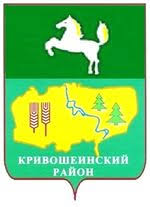 ОТЧЕТ ГЛАВЫ КРИВОШЕИНСКОГО РАЙОНА О РЕЗУЛЬТАТАХ СВОЕЙ ДЕЯТЕЛЬНОСТИ, ДЕЯТЕЛЬНОСТИ АДМИНИСТРАЦИИ КРИВОШЕИНСКОГО РАЙОНА, ПОДВЕДОМСТВЕННЫХ ЕМУ ОРГАНОВ МЕСТНОГО САМОУПРАВЛЕНИЯЗА 2019 ГОДКРИВОШЕИНО - 2020Уважаемые депутаты, представители общественности Кривошеинского района!Сегодня в соответствии с Уставом нашего района я представляю отчет, посвященный социально-экономическим итогам Кривошеинского района  2019 года. Для меня каждый наш ежегодный отчет – это не исполнение формального требования, а особая форма взаимодействия с общественностью, селянами, депутатами, возможность подвести итоги и сверить векторы развития Кривошеинского района.Важнейший стратегический приоритет деятельности органов местного самоуправления района - обеспечение устойчивого экономического роста и комфортных условий проживания для населения. На это и была направлена деятельность Главы Кривошеинского района и Администрации Кривошеинского района в отчетном периоде.Приоритетные направления работы Администрации Кривошеинского района определялись в соответствии с задачами, поставленными губернатором Томской области Сергеем Жвачкиным, федеральными, региональными и муниципальными программами развития.	Прежде чем подвести итоги отчетного года, хотелось бы озвучить его главные события.Кривошеинский район сохраняет лидирующие позиции по развитию сельского хозяйства в Томской области по  II почвенно-климатической зоне. Реализовывалось 9 инвестиционных проектов, 3 проекта продолжатся в 2020 году. Средний уровень пенсии по Кривошеинскому району вырос на 11,5 %.В 2019 г. выполнена установка двух локальных очистных станций в двух муниципальных образованиях Кривошеинского района.По программе «Формирование комфортной городской среды на территории Кривошеинского района на 2018 – 2022 годы» в 2019 году по предложению граждан выполнен ремонт общественной территории в д. Новоисламбуль.Установлены новые АПС в образовательных учреждениях Кривошеинского района. К празднованию 75 – летия Великой Победы проведены ремонты памятников на территории сельских поселений.По проекту Земский доктор в ОГАУЗ «Кривошеинская РБ» приняты на работу два участкового врача-педиатра. По проекту земский фельдшер приняты на работу: фельдшер ФАП с. Пудовка и фельдшер СМП с. Кривошеино. Приобретен один автомобиль.Межрегиональный праздник казачье культуры «Братина» с каждым годом становится все популярнее, привлекает все больше зрителей и участников. В 2019 году, праздник повысил свой статус: Межрегиональный фестиваль Сибирского Федерального округа «Сибирская Братина», объединил творческие казачьи коллективы, военно-исторические и военно- патриотические казачьи клубы и общества практически всей Сибири. Фестиваль «Братина 2019» вошел в топ-200 по России в конкурсе на соискание статуса «Лучшее событие года»Разрешите озвучить основные показатели,  характеризующие в целом положение в районе.Доминирующей тенденцией демографической ситуации не только в Кривошеинском районе, но и во всех районах Томской области,  является снижение  численности населения. По состоянию на 01.01.2020 г. численность населения нашего района составила 11 тысяч 767 человек (на 01.01.2019 численность постоянного населения составляла 11 тысяч 861 человек). Среднегодовая численность постоянного населения района на 01.01.2020 г. составляла 11 тысяч 814 человек. Демографическая ситуация за 2019 г. в Кривошеинском районе характеризуется продолжающимся процессом убыли населения, связанным с превышением числа умерших над числом родившихся и миграционным оттоком из района. Смертность населения уменьшилась в сравнении с аналогичным периодом прошлого года и составила 199 человек.Основные демографические показателиОсновные причины миграции – ограниченное предложение высокооплачиваемой работы на рынке труда и недостаточное количество благоустроенного жилья. Эти причины приводят к тому, что выпускники школ и техникума после окончания соответствующих учебных заведений уезжают в областной центр для дальнейшего обучения и трудоустройства.Коэффициенты естественного прироста, убыли (-) населенияМиграционный  прирост (+), убыль (-) населенияНесмотря на высокую потребность в кадрах, уровень регистрируемой безработицы по Кривошеинскому району на 1 января 2020 года составил 2,3% от экономически активного населения, что на 1,1 % ниже уровня 2018 года.На конец 2019 года статус безработного имели 173 человека, в сравнении с предыдущим годом произошло снижение числа безработных на 30,8 %. В 2019 году при содействии органов службы занятости было трудоустроено 277 человек, что на 68 человек или 19,7% меньше, чем в 2018 году (в 2018 – 345 человек). Прошли профессиональное переобучение по направлению службы занятости 53 человека. Величина прожиточного минимума для трудоспособного населения за 4 квартал 2019 года увеличилась в сравнении с аналогичным кварталом  прошлого года и составила 13 тысяч 12 рублей (за 4 кв. 2018 года – 12 тысяч 208 руб.). Необходимо отметить, что в 2019 году на организацию трудоустройства подростков было выделено из районного бюджета 300 тыс. рублей (в 2018 году – 300 тыс. рублей).Численность экономически активного населения с 2010 года по 2019 годСреднесписочная численность работников организаций (без внешних совместителей) за январь – декабрь 2019 года составила одну тысячу восемьсот пятьдесят три человека (1 853), и уменьшилась на 16 человек, или 99,1 % по сравнению с аналогичным периодом прошлого года. Среднемесячная заработная плата по крупным и средним предприятиям по Кривошеинскому району (статистические данные) за январь – декабрь 2019 года увеличилась на 7% в сравнении с прошлым годом и составила 40 тысяч 750 рублей. В рамках реализации «майских» Указов Президента РФ, муниципальных «дорожных карт» изменений в сфере образования, здравоохранения и культуры повышение заработной платы работников муниципальных учреждений достигло следующих показателей: в части выполнения обязательств по заработной платепедагогических работников, рублей:в части выполнения обязательств по заработной плате работников культуры и спорта, рублей:в части выполнения обязательств по заработной плате работников учреждений здравоохранения, рублей:Из 11 767 человек, проживающих в районе, 5 004 человек являются получателями пенсий. Средний уровень пенсии по району за 2019 год составил 16 306 рублей, что больше уровня 2018 года на 1687 рублей или на 11,5 %.Основные события отчетного года:По проекту Земский доктор в ОГАУЗ «Кривошеинская РБ» приняты на работу два участкового врача-педиатра; По проекту земский фельдшер приняты на работу: фельдшер ФАП с. Пудовка и фельдшер СМП с. Кривошеино;Выполнение Диспансеризации определенных групп взрослого населения на 108,5% от плана;Выполнение плана профилактических медицинских осмотров несовершеннолетних 75,4% от плана; Выполнение плана профилактических прививок, в том числе от гриппа на 100%;Реализация территориальной программы государственных гарантий: выполнение объемов амбулаторных посещений, объемов стационарной помощи и дневного стационара;Выполнены задачи национального проекта «Здравоохранение» и «Демография» на 2019 год;Внедрение стандарта организации амбулаторной помощи на территории Томской области в поликлинике и детском поликлиническом отделении ОГАУЗ «Кривошеинская РБ» в рамках проекта «Создание новой модели медицинской организации оказывающей первичную медико-санитарную помощь, на территории Томской области» на 86%;Приобретен Автомобиль санитарный класса В для отделения скорой медицинской помощи;За отчетный год произошел рост уровня заработных плат медицинских работников согласно дорожной карте.Основные задачи, поставленные на 2020 год:1. Реализовать проекты по проектно-сметной документации на строительство теплого перехода между хирургическим и терапевтическим корпусом.2. Реализовать проекты по проектно-сметной документации на строительство поликлиники.3. В июне 2020 года будет получено решение о строительстве нового здания участковой больницы с. Красный Яр. 4. Трудоустроить по проекту «Земский доктор»: врача-терапевта, врача лаборанта. 5. Трудоустроить по проекту «Земский фельдшер» фельдшера СМП с. Красный Яр. 6. Приобрести автомобиль для участковой службы и санитарный автомобиль класса В для СМП с. Красный Яр. 7. В рамках реализации проекта: Создание новой модели медицинской организации, оказывающей первичную медико-санитарную помощь, на территории Томской области продолжить работу по внедрению стандарта организации амбулаторной помощи на территории Томской области в поликлинике и детском поликлиническом отделении ОГАУЗ «Кривошеинская РБ».8. Выполнение Диспансеризации определенных групп взрослого населения и профилактического осмотра лиц 18 лет и старше.9. Выполнение плана профилактических медицинских осмотров несовершеннолетних.10. Выполнение плана профилактических прививок, в том числе от гриппа.11. Реализация территориальной программы государственных гарантий.12. Выполнение критериев национальных проектов «Здравоохранение» и «Демография». По состоянию на 31.12.2019 на территории Кривошеинского района экономический оборот по полному кругу предприятий в 2019 году составил 1 758 217 тыс. рублей, что на 490 324 тыс. рублей  выше показателя 2018 года.Объем отгруженных товаров собственного производства, выполненных работ и услуг собственными силами по крупным и средним предприятиям составил 1 235 133 тыс. рублей, что на 509 143 тыс. рублей больше объема 2018 года.Объем отгруженных товаров, работ, услугТемп роста оборота крупных и средних организаций В 2019 году фактически на территории введено 2 085 кв. м жилья (2 085 кв.м.- индивидуальное строительство), что составляет 119,3 % к уровню 2018 года. Рост произошел за счет индивидуальных застройщиков.Начиная с 1996 года мы видим, что в среднем ежегодно водится в эксплуатацию порядка  одной тысячи  пятисот (1500) квадратных метров жилья. Это уже как основа.  Общий объем инвестиций в основной капитал экономики района, по организациям без субъектов малого предпринимательства за январь – декабрь 2019 года составил 250 909 тыс. рублей, что меньше уровня аналогичного периода прошлого года на 1,6% 
(в январе – декабре 2018 – 255 063 тыс. рублей).Перечень инвестиционных проектов предприятий Кривошеинского района  на 2018-2024 годы
с отражением собственных доходов от реализации инвестиционных проектовВ целях улучшения условий благоприятной инвестиционной среды района в рамках утвержденного постановлением Администрации Кривошеинского района от 05.12.2017 № 555 «О внедрении успешных муниципальных практик, направленных на формирование  благоприятной инвестиционной среды на территории муниципального образования  Кривошеинский район», ведется работа в соответствии с Планом мероприятий («дорожной картой») по внедрению успешных муниципальных практик, направленных на формирование благоприятной инвестиционной среды  на территории муниципального образования Кривошеинский район. Из состава предпринимательского сообщества района создана экспертная группа по мониторингу внедрения успешных муниципальных практик, направленных на формирование благоприятной инвестиционной среды на территории  муниципального образования Кривошеинский район.Ежегодно актуализируется инвестиционный паспорт Кривошеинского района, разрабатывается план мероприятий по привлечению инвестиций на территории муниципального образования Кривошеинский район.Внедрена система оценки регулирующего воздействия проектов муниципальных нормативных правовых актов и экспертизы действующих муниципальных нормативных правовых актов, регулирующих вопросы, связанные с осуществлением предпринимательской деятельности.Создан общественный совет по улучшению инвестиционного климата и развитию предпринимательства при Главе муниципального образования.Определены границы муниципальных образований.Актуализированы генеральные планы, схемы территориального развития.Для инвесторов сокращены сроки по выдаче разрешений на строительство. Для крупных инвесторов применяться льгота по арендной плате за землю.Основные задачи, поставленные на 2020 год:1. Создание «Инвестиционной страницы» на сайте муниципального образования Кривошеинского район для потенциальных инвесторов с информацией о состоянии отраслей на территории района и прогнозах их развития.2. Утверждение и опубликование Плана создания объектов необходимой для инвесторов инфраструктуры в муниципальном образовании и порядка предоставления информации для размещения на инвестиционной карте субъекта РФ.3. Сохранение положительной динамики темпов роста экономического оборота в Кривошеинском районе.4. Продолжение реализации комплекса мероприятий, направленных на обеспечение устойчивого социально-экономического развития Кривошеинского района в 2020 году, с учетом мероприятий, осуществляемых на региональном и местном уровне.5. Обеспечение работы рабочей группы по реализации Плана мероприятий («дорожной карты») по внедрению успешных муниципальных практик, направленных на формирование благоприятной инвестиционной среды на территории муниципального образования Кривошеинский район.	Развитие малого и среднего предпринимательства является стратегическим направлением для социально-экономического развития Кривошеинского района. В условиях сложившейся финансово-экономической ситуации задача по созданию условий для развития малого и среднего предпринимательства требует особого внимания.	В 2019 году в Кривошеинском районе количество действующих субъектов малого и среднего предпринимательства уменьшилось по сравнению с уровнем прошлого года на 19 индивидуальных предпринимателей: 256 субъектов малого и среднего предпринимательства, из них 210 индивидуальных предпринимателей. Количество субъектов малого и среднего предпринимательстваКоличество субъектов малого и среднего предпринимательства Кривошеинского районаОбщая сумма налоговых поступлений в бюджет МО «Кривошеинский район» от предпринимательской деятельности в 2019 году составила 4 млн. 747 тыс. руб. или 102,2% к плану отчетного периода. За аналогичный период прошлого года налоги на совокупный доход исполнены в сумме 5 611 тыс. руб., темп роста составил 84,6% или уменьшение произошло на сумму 862,0 тыс. рублей. Суммы поступивших налогов в бюджет МО Кривошеинский районСумма поступивших налогов в бюджет МО Кривошеинский район, тыс.рублейУчитывая, что малому и среднему бизнесу свойственны краткосрочные финансовые вложения, с достаточно гарантированной доходностью, безусловно, основная доля предпринимателей сосредоточена в сфере оптовой и розничной торговли – 36,2%, на транспортировке и хранении – 15,2%, в сельском хозяйстве, охоте и рыболовстве – 15,2%, в обрабатывающем производстве – 9,5%, в предоставлении прочих видов услуг – 7,1 %, в строительстве – 5,2 %, в операциях с недвижимым имуществом – 1,4 %, в других видах деятельности – 10,2%. Общая численность работающих в сфере малого и среднего предпринимательства составляет порядка 1 000  человек или 12,0 % от общей численности занятых в экономике на территории Кривошеинского района.Потребительский рынок Кривошеинского района является одной из важнейших сфер экономической деятельности, обеспечивающей жизнедеятельность и благополучие населения муниципального образования Кривошеинский район.По состоянию на 01.01.2020 года на территории района осуществляет свою деятельность 133 предприятий розничной торговли, из них 129 предприятия мелкорозничной сети, 4 супермаркета. Общая площадь торговых объектов составила 6675,5 квадратных метров. Строительство и реконструкция объектов торговли на потребительском рынке ведется за счет собственных средств субъектов малого предпринимательства.В районе наблюдается увеличение доли продажи продовольственных товаров, объясняется это тем, что жители района предпочитают совершать дорогостоящие покупки непродовольственных товаров за пределами района в силу более низких цен и более широкого ассортимента товаров. На территории Кривошеинского района осуществляет деятельность 1 торговая продовольственная площадка. Количество торговых мест продовольственной торговой площадки – 25. За 2019 год на территории данного рынка проведено 14 ярмарок, что дает возможность реализации сельскохозяйственной продукции крестьянско-фермерскими хозяйствами  и жителями района.Потребительский рынок района в настоящее время характеризуется стабильностью и достаточной насыщенностью социально-значимыми продовольственными товарами, значительную долю в объеме продукции занимают отечественные товары нашего и ближайших регионов.Еженедельный мониторинг цен свидетельствует о наличии полного ассортимента товаров первой необходимости в торговой сети района.С целью наиболее полного удовлетворения потребностей жителей города  в сельскохозяйственной продукции и получения дополнительного дохода населением 2019 году была организовано 66 ярмарок «выходного дня» в г. Томске, в которых приняли участие 234 человека. Объем реализованной продукции на ярмарках составляет 1 030 тыс. рублей. Основные задачи, поставленные на 2020 год:1. Содействие развитию инфраструктуры потребительского рынка, общественного питания путем организации  «круглого стола» и информационных семинаров с Уполномоченным по защите прав предпринимателей в Томской области совместно с Роспотребнадзором, Прокуратурой,  Томской торгово-промышленной палатой. 2. В целях реализации сбыта населением сельскохозяйственной продукции и продукцией огородничества, организация  работы ярмарок «выходного дня» на территории г. Томска.3. Систематическое проведение мониторинга цен на фиксированный набор продовольственных товаров.В Кривошеинском районе основу промышленного сектора экономики составляют:- производство, передача и распределение электроэнергии, газа и воды;- пищевая промышленность;- обрабатывающие производства.	Производством и поставкой коммунальных услуг населению Кривошеинского сельского поселения занимается МУП «Жилищно-коммунальное хозяйство Кривошеинского сельского поселения», оказывающее следующие виды коммунальных услуг: теплоснабжение, холодное водоснабжение и водоотведение. Производство, передача и распределение пара и горячей воды (тепловой энергии)  за 2018 - 2019 годы составило:МУП «Жилищно-коммунальное хозяйство Кривошеинского сельского поселения»  шестью газовыми и двумя электрокотлами обслуживает 621 квартиру, 65 объектов  муниципальных, областных и федеральных учреждений, действующих на территории района, 39 объектов действующих субъектов малого и среднего предпринимательства.В последние 2 года ООО «Кривошеинский молочный завод» расширил ассортимент производимой продукции. А именно, в ассортимент добавилось: молочная продукцию (молоко, сметана (15%, 20%, 25%), творог обезжиренный, сыр «Адыгейский»). Выпускается мороженое «Пломбир», «Сливочное», «Молочное», мороженое с заменителем молочного жира (3.5%, 13% жирности) «Шоколадное», «Клубничное», «Банановое», «Фисташковое», «Ванильное». Прямая продажа мороженого с завода идет и за пределы района, в Томскую, Кемеровскую области и город Благовещенск. Произведено в 2019 году 100 тонн мороженого. В планах у Кривошеинского молочного завода в 2020 году произвести 150 тонн данного вида продукции. Производством хлеба и хлебобулочных изделий занимаются предприятия: Пекарня «Удача» ИП Трунова М.В, СПК «Белосток», ИП Хворых Т.Л., ИП Панченко Е.А.и ИП Быховцева Н.Н., ИП Сукач О.В. Общий объем производства хлебобулочных изделий в 2019 году составил 220,0 тонн, что на 114 тонн ниже уровня 2018 года. Негативная тенденция обусловлена ввозом на территорию района хлебобулочных и кондитерских изделий из Молчановского и Томского районов.Лидером по объему производства и ассортименту является Пекарня «Удача» способная выпускать более 70 (семидесяти) наименований качественной продукции, которая пользуется спросом и за пределами района и региона. Предприятие совершенствует технологию, работает над расширением ассортимента.С 2012 года работает рыбный цех индивидуальных предпринимателей Половкова Д.А. и Гуссамова В.М. Их продукция реализуется не только на территории Кривошеинского района, но и поставляется в соседние районы, областной центр, Новосибирскую и Кемеровскую области. Ведется работа по техническому оснащению производства.Число объектов в структуре предприятий общественного питания Кривошеинского района составляет 24 объекта. Имеет место тот факт, что в открытой сети на предприятиях общественного питания занимают отделы кулинарии, реализующие населению готовую продукцию и полуфабрикаты, вырабатываемые предприятиями питания. Не менее важное место принадлежит сети организаций, обслуживающих определенный контингент по месту учебы и работы. Их на территории муниципального образования составляет 12 объектов с количеством посадочных мест – 688.Организации общественного питания продолжают развивать такие формы обслуживания, как выездное обслуживание, организация корпоративных и семейных праздников, проведение детских утренников, доставка продукции общественного питания на дом и др.Развитие лесной и деревообрабатывающей промышленности для района имеет не только экономическое, но и большое социальное значение. Площадь земель лесного фонда составляет 353 . (триста пятьдесят три тысячи триста шестьдесят один) гектар.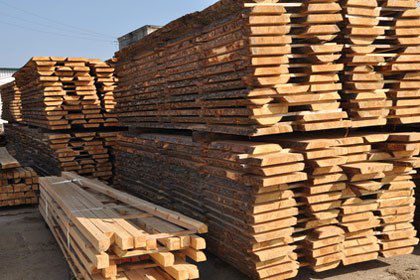 На территории района заготовкой, распиловкой и вывозкой древесины в больших объемах занимаются 3 предприятия, лидером является  ООО «Латат», объем производства в 2019 году предприятием составил 93,8 тыс. м3 древесины. Семь индивидуальных предпринимателей занимаются заготовкой дров для населения, заготовкой и распиловкой деловой древесины в основном для потребностей населения МО Кривошеинский район. 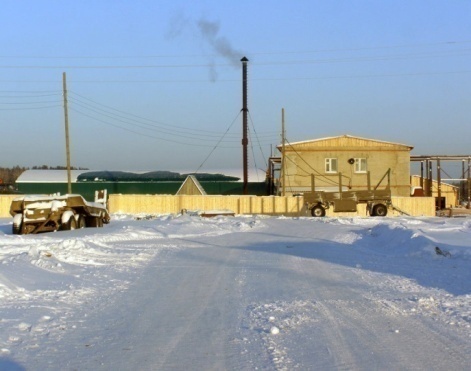 Всего общий объем заготовки древесины (в том числе и население для собственных нужд) по итогам 2019 года составил 188 991 кубических метров или 82 % к уровню 2018 года. 	В марте 2019 года инвестиционный проект ООО «Лес-экспорт» «Создание лесозаготовительной инфраструктуры для освоения труднодоступных лесных территорий в Александровском и Каргасокском районе. Создание мощностей по комплексной переработке древесины в с.Красный Яр Кривошеинского района Томской области» включен в перечень приоритетных инвестиционных проектов в области освоения лесов. В 2020 году начнется реализация данного проекта на территории Красноярского сельского поселения, будут создаваться базы в труднодоступных районах, приобретаться техника. В планах на 2020 год - увеличение заготовки леса на 20 тыс. кубических метров.Основные задачи, поставленные на 2020 год:1. Максимально эффективное использование в интересах района предоставленных к освоению лесных ресурсов с учетом особенностей сбора дикоросов и обеспечение населения МО Кривошеинский район необходимым ассортиментом строительных материалов и древесины для собственных нужд граждан. Вместе с тем, имеющиеся лесосырьевые ресурсы, а также относительно развитая транспортная инфраструктура позволяют положительно оценить перспективы развития в предстоящий период.2. Освоение новых видов конкурентоспособной и высококачественной продукции с применением современного оборудования.3. Увеличение объемов производства продукции пищевой и перерабатывающей промышленности.4. Модернизация производства и наращивание мощностей предприятий отрасли.5. Повышение конкурентоспособности продукции, наращивание экспортного потенциала.Поддержка субъектов малого и среднего предпринимательства в МО «Кривошеинский район» осуществляется путем реализации муниципальной программы «Развитие малого и среднего предпринимательства в Кривошеинском районе на 2020-2024 г.г.» (далее – Программа), которая направлена на содействие развитию предпринимательства в Кривошеинском районе.Программа реализуется путем предоставления субъектам малого и среднего предпринимательства информационной, консультационной, финансовой поддержки. Механизмы реализации программы, ее программные мероприятия определены исходя из основной цели Программы и задач, необходимых для решения поставленной цели.В 2019 году оказывалась консультационная, информационная, а также имущественная поддержка индивидуальных предпринимателей. В связи с закрытием программы «Бизнес-старт» в 2019 году, финансовая поддержка не оказывалась.Обеспечена работа интернет-сайта «Малый бизнес в Кривошеинском районе» http://www.mbkr.tomsk.ru, направленного на информирование Кривошеинского бизнес-сообщества о существующих механизмах поддержки предпринимательства, о проводимых образовательных мероприятиях, конкурсах, а также актуальных новостях сферы предпринимательской деятельности.В 2019 году предприниматели Кривошеинского района принимали участие в соревнованиях на празднике в парке «Околица» в селе Зоркальцево и заняли почетное первое место. В рамках празднования Дня российского предпринимательства в 2019 г. проведено торжественное мероприятие, посвященное этому событию, в концертном зале ЦКД «Космос», где чествовали как субъектов предпринимательского сообщества района, так  их работников. Основные задачи, поставленные на 2020 год:1. Реализация мероприятий муниципальной программы «Развитие малого и среднего предпринимательства в Кривошеинском районе на 2020-2024 гг.»:2. Оказание имущественной, консультационной поддержки субъектов малого и среднего предпринимательства и лицам, желающим открыть собственное дело.  3. Проведение мероприятий, направленных на информирование населения Кривошеинского района субъектов малого и среднего предпринимательства об имеющихся формах поддержки на областном и муниципальном уровне.4. Популяризация и продвижение интернет-сайта «Малый бизнес в Кривошеинском районе» http://www.mbkr.tomsk.ru.1. В сентябре 2019 года на территории  Кривошеинского района объявлен режим  «Чрезвычайная ситуация», в связи с перезимовавшим поколением бабочек капустной моли в большом количестве, гусеницы которой в последствии причинили значительный физический вред всходам  рапса. Общая площадь гибели посевов рапса составила 295 га. Все посевы принадлежали СПК «Белосток». Сумма ущерба составила 2003 тыс. рублей.Были предприняты меры по предотвращению чрезвычайной ситуации по СПК «Белосток» на посевах рапса. 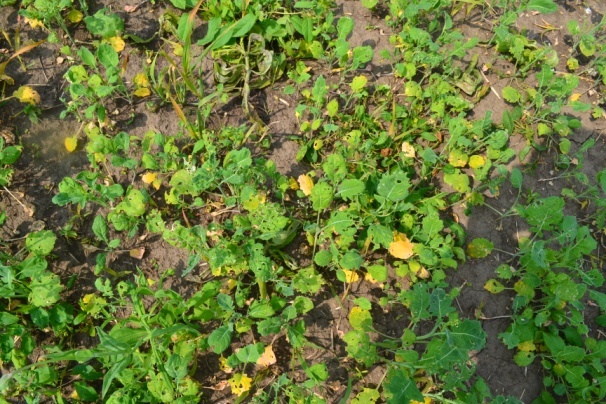 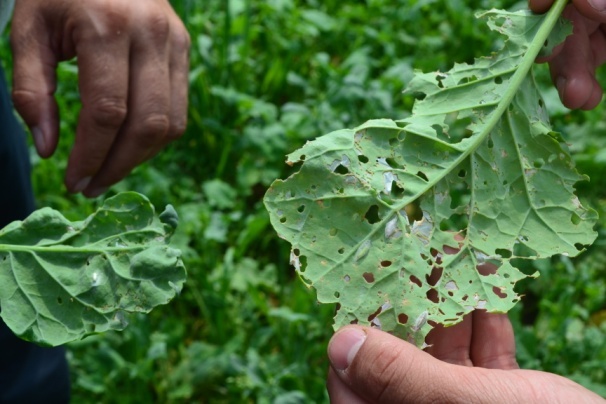 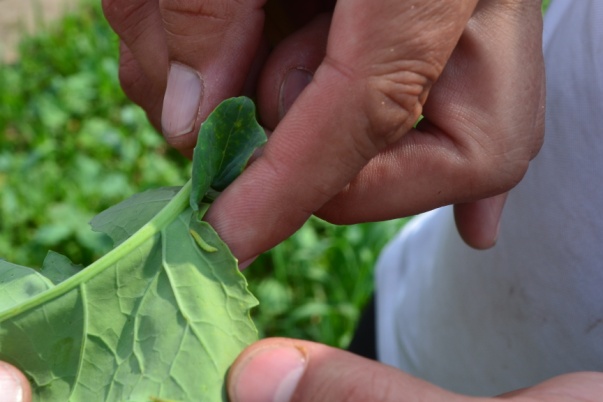 В октябре Кривошеинский район принял участие в ХХI межрегиональной выставке – ярмарке агропромышленного комплекса «Золотая осень. Урожай 2019», которое состоялось с 18.10.2019 г. по 19.10.2019 г. в г. Томске по адресу: г. Томск, ул. Красноармейская, д. 126 (здание «Дворец Зрелищ и Спорта»).В ноябре 2019 года состоялось празднование Дня работников сельского хозяйства и перерабатывающей промышленности Кривошеинского района.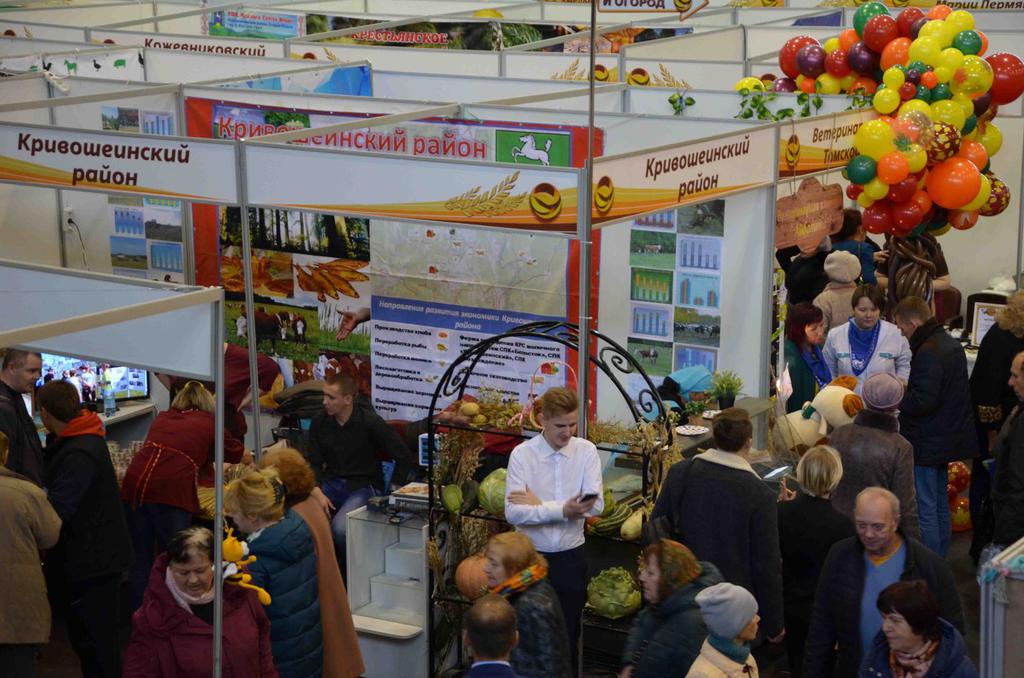 Сельское хозяйство представлено в 7 сельских поселениях района и во всех 22 населённых пунктах. Основу экономики составляют  два крупных коллективных сельскохозяйственных предприятия – СПК «Белосток» и СПК «Кривошеинский». ООО «СП «Возрождение» прекратило сельскохозяйственную деятельность на территории района в марте 2019 года. Так же производством  сельскохозяйственной  продукции в районе занимаются 11 крестьянских (фермерских) хозяйств, 2 индивидуальных предпринимателя и 5741 личных подсобных хозяйств граждан, из которых только 992 подворья содержат какой-либо скот. На 1 января 2020 года поголовье животных во всех категориях хозяйств составило: 5129 голов крупного рогатого скота, из них 2204 коров, 1411 голов свиней, 1987 голов овец и коз, 488 коней, 7612 голов птицы,1291 пчелосемья,1764 голов кроликов.Поголовье КРС, гол.Поголовье коров, гол.Тенденция на снижение поголовья коров в ЛПХ сохраняется.Практика показывает, что в существующих реалиях выжить смогут только хозяйства, независимо от форм собственности и формы хозяйствования, которые смогли отладить производство и наладить  рынок  сбыта произведённой продукции. Таких хозяйств  в  районе два, но они и производят львиную долю  молока и зерна.К уровню прошлого года поголовье КРС составило 84%, коров – 85%, свиней – 92%, овец и коз – 102%, лошадей – 104%, птицы – 113%, пчелосемей – 96%, кроликов – 92%. В общем условное поголовье снизилось на 5 % к уровню прошлого года: СПК – на 8%, КФХ – на 2%, ЛПХ – на 5%.Снижение поголовья скота по СПК обусловлено прекращением сельскохозяйственной деятельности в 2019 году ООО «СП «Возрождение».В 2019 году благодаря отлаженной работе коллективов СПК, заблаговременной подготовке хозяйств к заготовке кормов, своевременному выходу на поля и луга, удалось заготовить 30,4 ц./к.ед.  качественных грубых и сочных кормов  на условную голову.Количество и качество заготовленных кормов сами по себе ничего не значат без самоотверженного труда зоотехников, ветврачей, бригадиров животноводческих бригад и комплексов, доярок, животноводов, фермеров, чей ежедневный труд и ведёт к конечному результату работы всего хозяйства.Урожайность зерновых составила 21,6 ц. с га  в бункерном весе и 19,7 ц. с га в амбарном весе. Благодаря высокой готовности хозяйств не только  к проведению посевной компании, но и проведению всех дальнейших агротехнических мероприятий (внесение удобрений, химпрополка) позволили добиться такого урожая. В 2019 году в районе, из 40952 га пашни (используемой в 1989 году) обрабатывалось 23756 га, посевные площади составили 22533 га (в т.ч. в ЛПХ – 316 га), из них зерновыми и зернобобовыми засевается 8827 га.,  картофель и овощи производятся в основном в малых формах хозяйствования (ЛПХ, КФХ Петлина А.В., КФХ Ибишева С.Р. техникум и школы). Посадки картофеля составили 277 га, овощей 41 га. Уточненная посевная площадь, гаВ настоящий момент посевом зерновых в районе занимаются 4 предприятия: СПК «Кривошеинский», СПК «Белосток», ИП КФХ Петлин А. В. и агропромышленный техникум.  Обрабатываемая ими площадь в 2019 году составила 21017 га, в том числе зерновыми занято 8853 га.Посевы зерновых и зернобобовых, гаПлановая посевная площадь на 2020 год составляет 21359 га., что на 8% меньше плановой посевной площади 2019 г. Причины потери посевных площадей: прекращение деятельности ООО «СП «Возрождение» в 2019 г  - 4920 га.В марте 2019 года в районе прекратило сельскохозяйственную деятельность ООО «СП «Возрождение», посевная площадь хозяйства составляла 4920 га, из них яровых культур 2000 га. Оформленных и выделенных земель в собственности хозяйства имелось 1129 га, остальные в аренде.В конце мая 2019 года земли ООО «СП «Возрождение» проданы СПК «Белосток». 230 га район оформляет для передачи в аренду потенциальному грантополучателю на 2020 г. в номинации «Начинающий фермер» (Марушкина Олеся Васильевна.  Петровское сельское поселение), так же землю для обработки готовы взять грантополучатели  2018 года Сайнакова А.М. и Сайнаков Г. А., имеющие в собственности  270 га заливных лугов. Для кардинального изменения ситуации в положительную сторону району необходим крупный инвестор, способный взять  в обработку 2000-3000 и более га. За исключение земель, выкупленных СПК «Белосток» у ООО «СП «Возрождение», все остальные земли можно отнести  к категории многолетних трав, и в настоящий момент они находятся в паевых землях бывших КСП. На них ЛПХ ведут заготовку кормов, проводят боронование, подсев многолетних трав и даже планируют внесение минеральных удобрений. Так как они обрабатываются ЛПХ формы отчётности в статистике для них не предусмотрено. Всего на территории района таких земель порядка 7000 га.На 01.01.2020 в районе имеется 91 тракторов; 349 плугов, борон, культиваторов; 8 посевных комплексов, 35 сеялок, 22 зерноуборочных комбайна, 11 кормоуборочных комбайнов.Энергообеспеченность в 2019 году составила примерно 370 л/с на 100 га пашни.Срок окончания посевной в 2019 году 31 мая. Государственная поддержка(тыс. рублей)Основные задачи, поставленные на 2020 год:Выдвинуть от района 2-х претендентов на получение гранта по номинации «Начинающий фермер»Сохранить поголовье дойного стада.Сохранить имеющиеся посевные площади и продолжить применение азотных жидких удобрений.Продолжить работу по оформлению земель сельскохозяйственного назначения.Продолжить работу по сортообновлению семян и увеличению процента элитных семян и семян не менее 4 репродукции.Запуск цеха по переработке молока Кооператива «Петровский» в с.Петровка.Усилить контроль за эффективным использованием бюджетных средств.В реестре муниципального имущества муниципального образования Кривошеинский район учитывается имущество 25 муниципальных учреждений и предприятий (23 учреждения и 2 муниципальных унитарных предприятия, из которых одно находятся на стадии ликвидации, а именно МУП «ЦРА № 21») и имущество казны муниципального образования Кривошеинский район.Кроме этого, МУП «Кривошеинское АТП» в 2019 г. было ликвидировано и исключено из реестра муниципальной собственности муниципального образования Кривошеинский район.Все имущество, учитываемое в реестре муниципального образования Кривошеинский район закреплено за учреждениями на праве оперативного управления, а за муниципальными предприятиями на праве хозяйственного ведения. В реестр муниципальной собственности муниципального образования Кривошеинский район по состоянию на 01.01.2020 включено 5 тысяч 470 реестровых номеров для учёта имущества (из них 323 объект - недвижимое имущество, 5 147 объектов - движимого имущества  и один объект - акции).Количество объектов входящих в состав муниципального образования Кривошеинский район в 2019 году увеличилось с 5338 (пяти тысяч триста тридцати восьми) объектов до 5470 (пять тысяч четыреста семьдесят) объектов.Данный рост обусловлен включением в состав муниципальной собственности вновь приобретенного муниципальными учреждениями (предприятиями) имущества (основных и транспортных средств, приобретенных за счет средств бюджетов, получение по договорам пожертвования имущества от департамента гос. собственности, муниципальных образований, оформление прав собственности  на объекты недвижимости).По состоянию на 31.12.2019 зарегистрировано право муниципальной собственности  на 93 процента от общего количества объектов недвижимого имущества.На протяжении 2019 года  было заключено 3 договора аренды, с новыми арендаторами и  перезаключено 4 договора аренды на новый срок, по состоянию на 01.01.2020 действует 19 договоров аренды недвижимого (движимого) имущества, принадлежащего на праве собственности муниципальному образованию Кривошеинский район, по которым предоставлено 20 объектов муниципальной собственности в аренду.Доходы от сдачи муниципального имущества в аренду в 2019 году составили:1. доходы от сдачи в аренду имущества, находящихся в оперативном управлении органов управления муниципальных районов (в том числе в казне)  и созданных ими учреждений  - 1 059 329,04  руб.2. доходы, получаемые в виде арендной платы, а также средства, получаемые от продажи права на заключение договоров аренды за земли, находящиеся в собственности муниципальных районов (от аренды земельных участков, находящихся в муниципальной собственности) – 7 552,78 руб.;3. прочие поступления от использования имущества, находящегося в собственности муниципального образования Кривошеинский район (доходы от найма служебного жилья) - 20 467,32 руб.Кроме этого, подан один иск в Кривошеинский районный суд Томской области на взыскание задолженности по арендной плате, сформированной за 2019 год в сумме 61768 (шестьдесят одна тысяча семьсот шестьдесят восемь) рублей.По состоянию на 01.01.2020 г. заключены следующие договора аренды на муниципальное имущество муниципального образования Кривошеинский район: 4 договора аренды на объекты газоснабжения, 1 договор на объект хранения и утилизации твёрдых бытовых отходов общей площадью 82000 кв.м. , 2 договора аренды на объекты движимого имущества, 10 договоров аренды нежилых муниципальных зданий и помещений, общей площадью 876,22 кв.м., 1 договор аренды на земельный участок общей площадью 82000 кв.м., 1 договор на аренду рекламной конструкции.Кроме этого по одному из вышеуказанных договоров аренды на объект недвижимости (здания) также предоставлен по данному договору второй объект недвижимости, а именно земельный участок, общей площадью 413 кв.м.Основные задачи, поставленные на 2020 год:1. Приватизация объектов муниципальной собственности. В программу приватизации на 2020 год планируется включить невостребованные объекты недвижимого и движимого имущества (продажа на аукционе): 1) Нежилые помещения № 1001-1014, общей площадью 148 кв.м., расположенные по адресу: Томская область, Кривошеинский район, с. Кривошеино, ул. Заводская, д. 2а, ориентировочная стоимость продажи 879 тыс. руб. (оценка 2019 года);2) Автобус ПАЗ 32053-70, 2009 г.в., балансовая стоимость 1086 000 руб., остаточная стоимость 0,00 руб., оценка не проводилась, стоимость продажи не определялась.2. Оформление прав собственности на объекты, находящиеся в реестре муниципальной собственности, на бесхозяйственные объекты, на земельные участки, под объектами недвижимости.3. Установление арендной платы за пользование муниципальным имуществом по вновь заключаемым договорам аренды (в размере рыночной стоимости, определённой в соответствии с законодательством об оценочной деятельности в Российской Федерации).4. Учёт имущества муниципального образования Кривошеинский район (внесение в реестр, исключение из реестра муниципального имущества). 5. Принятие мер по оптимизации неиспользуемого или неэффективно используемого муниципального имущества, вовлечение их в оборот (предоставление в аренду, приватизация).6. Реализация мер по сокращению задолженности по арендной плате. 	Общая площадь территории муниципального образования Кривошеинский район составляет . В 2019 году без проведения торгов заключено:43 договора купли-продажи земельных участков общей площадью 88 тысяч 111 кв.м. (8,8 га);80 договоров аренды земельных участков общей площадью 3 млн. 778 тысяч 318 кв.м. (377,8 га.).		За 2019 год выставлено на торги 4 земельных участка, общей площадью 3 тысячи 896 кв.м. Все земельные участки были проданы в аренду на общую сумму 68 тысяч 528 рублей.Основные задачи, поставленные на 2020 год: 1. Проведение инвентаризации земельных участков предоставленных гражданам на праве аренды для индивидуального жилищного строительства (выявление неиспользуемых земельных участков, расторжение договоров аренды, проведение аукционов на предоставление земельных участков в аренду для индивидуального жилищного строительства);2. Реализация мер по сокращению задолженности по арендной плате за земельные участки;3. Информирования населения (в средствах массовой информации) о порядке  и необходимости оформления в соответствии с действующим законодательством используемых ими земельных участков;4. Оформление прав собственности на земельные участки под объектами недвижимого имущества, находящихся в собственности муниципального образования Кривошеинский район;5. Увеличение доходной части бюджета от аренды земельных участков (заключение новых (перезаключение) договоров аренды, проведение торгов на право заключения договора аренды).6. Проведение работ по государственной кадастровой оценке объектов капитального строительства и иных видов недвижимости, расположенных на территории муниципального образования Кривошеинский район.Доходная часть консолидированного бюджета муниципального образования Кривошеинский район на 2019 год с учетом внесенных изменений по состоянию на 31.12.2019 года составила  763 614,9 тыс. рублей. Исполнены доходы за 2019 год в объеме 762 248,7 тыс. руб. или 99,8 % к  плану отчетного периода, в том числе по разделам:1. Налоговые и неналоговые доходы исполнены на 102,5 %, удельный вес которых в общем объеме поступлений составляет 15,1 % или 115 020,4 тыс. руб., из них 13,8 % составляют налоговые доходы в объеме 105 183,2 тыс. руб. и 1,3 % - неналоговые доходы в объеме 9 837,2 тыс. руб.2. Безвозмездные поступления исполнены на 99,4 %, в удельном весе составили 84,9 % от общего поступления доходов, или 647 228,3  тыс. руб., в том числе:Дотации бюджетам муниципальных образований                  в сумме 93 740,5 тыс. руб.Субсидии бюджетам муниципальных образований		в сумме 158 056,6 тыс. руб.Субвенции бюджетам муниципальных образований		в сумме 369 284,8 тыс. руб.Иные межбюджетные трансферты				в сумме 25 999,2 тыс. руб.Прочие безвозмездные поступления				в сумме 1 274,3 тыс.руб.Доходы от возврата бюджетными учреждениямиостатков субсидий прошлых лет                                             в сумме 5,5 тыс.руб.Возврат остатков субсидий, субвенций и иных межбюджетных трансфертов, имеющих целевое назначение, прошлых лет из бюджета муниципального района			       в сумме (минус) - 1 132,6 тыс. руб Доходы на душу населения составили 64 054,5 руб. Структура налоговых и неналоговых доходов консолидированного бюджета муниципального образования Кривошеинский район за 2019 год.К основным налоговым доходам консолидированного бюджета относятся:К прочим доходным источникам в структуре налоговых и неналоговых доходов относятся:Динамика доходов консолидированного бюджета муниципального образования Кривошеинский район за 2017-2020 годы, в тыс.руб.Колеблющийся объем поступления налоговых и неналоговых доходов в консолидированный бюджет муниципального образования Кривошеинский район  зависит от  дополнительного норматива отчисления поступлений в бюджет взамен дотации налога на доходы физических лиц. Дополнительный норматив в разрезе лет составляет:в 2017 году    31,76 % или НДФЛ в сумме 71 065,9 тыс.руб.;в 2018 году    35,23 % или НДФЛ в сумме 83 237,0 тыс.руб.;в 2019 году    34,81 % или НДФЛ в сумме 86 561,9 тыс.руб.;в 2020 году    37,57%  или НДФЛ в сумме 93 148,0 тыс.руб.Объем по безвозмездным поступлениям зависит от объектов капитального характера исполняющихся в рамках программ, в динамике лет выглядит следующим образом: Расходная часть консолидированного бюджета муниципального образования  Кривошеинский район на 2019 год с учетом внесенных изменений в бюджет по состоянию на 31.12.2019 года составила 774 164,6 тыс. рублей. Исполнение консолидированного бюджета муниципального образования Кривошеинский район по расходной части (без учета внутренних оборотов) за 2019 год составило 766 168,6 тыс.руб. или 99,0 % годовых плановых ассигнований консолидированного бюджета  2019 года. Расходы на душу населения составили 65085,8 руб.Результатом исполнения является дефицит в сумме 13 133,8 тыс. рублей.Расходы консолидированного бюджета муниципального образования Кривошеинский район в сумме 673 539,3 или 87,9 % от общего объема расходов исполнены в рамках государственных, ведомственных, муниципальных целевых программ. Основные направления расходов консолидированного бюджета за 2019 год:Анализ исполнения расходной части консолидированного бюджета муниципального образования Кривошеинский район в разрезе функциональной классификации, в %.Структура расходов по муниципальному образованию в разрезе отраслей за 2019 год по исполнению выглядит следующим образом:Структура расходов консолидированного бюджета муниципального образования Кривошеинский район в разрезе отраслей за 2019 год (без внутренних оборотов)Динамика расходов консолидированного бюджета муниципального образования Кривошеинский район за 2017-2020 годы, в тыс.руб.Из динамики расходов консолидированного бюджета муниципального образования Кривошеинский район за 2017-2019 годы видно, что расходы с каждым годом растут, в том числе за счет ассигнований направленных на расходы капитального характера.Распределение бюджетных ассигнований по объектам капитального строительства и ремонта муниципальной собственности и объектам недвижимого имущества, приобретаемым в муниципальную собственность муниципального образования Кривошеинский район в динамике за 2017-2020 годы, выглядит следующим образом:Наибольшую долю в структуре расходов занимают: Образование, Национальная экономика, Общегосударственные вопросы, Культура и Жилищно-коммунальное хозяйствоДинамика расходов в разрезе данных отраслей консолидированного бюджета муниципального образования Кривошеинский район за 2017-2019 годы:Структура расходов в разрезе отраслей, занимающих наибольшую долю среди всех расходов консолидированного бюджета муниципального образования Кривошеинский район за 2017-2019 годы.Динамика расходов за 2017-2019 годы по консолидированному бюджету в разрезе отраслей представлена в таблице: (тыс.руб.)Динамика расходов консолидированного бюджета муниципального образования Кривошеинский район за 2019 год по сравнению с 2018 годом составила 109,20% или рост составил 64 695,3 тыс. рублей.Расходы на общегосударственные вопросы в 2019 году составили 77 874,9 тыс.руб. или 99,9% к 2018 году, в том числе:- на содержание органов местного самоуправления в сумме 69 534,0 тыс.руб. (уменьшение расходов к 2018 году в сумме 561,8 тыс. руб. в связи со сложившейся экономией ФОТ по вакантным должностям в течение 2019 года);- налог на имущество организаций в сумме 3 082,8 тыс.руб.;- на проведение выборов глав сельских поселений и депутатов Советов сельских поселений в сумме 132,6 тыс.руб.;- на содержание единой диспетчерской службы – 1 801,3 тыс. руб. (рост расходов к 2018 году в сумме 135,5 тыс.руб. в связи с увеличением МРОТ в 2019 году).Расходы на национальную оборону в 2019 году составили 1 601,2 тыс.руб. или 102,5% к 2018 году. По данному разделу отражены расходы бюджетов сельских поселений за счет субвенции на осуществление полномочий по первичному воинскому учету на территориях, где отсутствуют, военные комиссариаты. В связи с увеличением минимального размера оплаты труда в 2019 году размер субвенции к 2018 году увеличился на 38,4 тыс.руб.Расходы на национальную безопасность и правоохранительную деятельность в 2019 году составили 658,5 тыс. руб.По данному разделу отражены расходы Иштанского сельского поселения на аварийно-спасательные и другие неотложные работы в период половодья2019 года (34,5 тыс. руб.), а также прочие расходы сельских поселений на содержание систем оповещения населения в чрезвычайных ситуациях, опашка противопожарных минерализованных полос населенных пунктов, приобретение инвентаря противопожарной безопасности.Расходы на национальную экономику в 2019 году составили 125 180,8 тыс.руб. или 90,7% к 2018 году, в том числе:- на осуществление отдельных государственных полномочий по поддержке сельскохозяйственного производства расходы составили 92 527,9 тыс.руб. (в том числе в области повышения продуктивности в молочном скотоводстве расходы составили 86 846,3 тыс.руб. или 80,7% к 2018 году, предоставленной субвенции из областного бюджета в 2019 году в меньшем объеме);- расходы на дорожное хозяйство в 2019 году составили 29 547,1 тыс.руб. (в том числе за счет областного бюджета – 19 023,6 тыс.руб.). Увеличение субсидии к 2019 году составило 4 289,3 тыс.руб. Расходы за счет местного бюджета составили 10 123,7 тыс.руб.- расходы на развитие малого и среднего предпринимательства в 2019 году составили 63,0 тыс.руб., из них за счет средств местного бюджета 18,9 тыс.руб. Снижение расходов к 2018 году на сумму 1 000,0 тыс.руб. по причине отсутствия финансирования на стартующий бизнес из областного бюджета в 2019 году.	Расходы на жилищно-коммунальное хозяйство в 2019 году составили 53 008,6 тыс.руб. или 100,3%к 2018 году.	Наибольшую часть расходов по данному разделу занимают расходы на коммунальное хозяйство – 37 155,3 тыс.руб., в том числе:- в рамках государственной программы "Развитие коммунальной и коммуникационной инфраструктуры в Томской области" было запланированы и исполнены расходы на модернизацию коммунальной инфраструктуры Томской области (приобретение газовой котельной установленной производительностью 4,5 МВт по ул. Ленина, 31в в с. Кривошеино) 21 170,2 тыс. руб., в том числе софинансирование за счет средств районного бюджета – 3 988,5 тыс.руб.;- субсидия юридическому лицу (в целях частичного возмещения недополученных доходов и (или) возмещения затрат, возникающих при оказании услуг тепло-, водоснабжения и водоотведения) – 7 618,1 тыс. руб.;- на проведение капитального ремонта объектов коммунальной инфраструктуры в целях подготовки к прохождению отопительного сезона 2 343,8 тыс. руб. за счет средств областного бюджета, софинансирование за счет местного бюджета 386,3 тыс. руб.;- ремонт объектов ЖКХ за счет средств местного бюджета– 2 037,7 тыс.руб.;- сельскими поселениями на развитие коммунальной инфраструктуры (в том числе на модернизацию систем тепло и водоснабжения, за исключением вышеперечисленных мероприятий) исполнено 3 318,8 тыс.руб.	Расходы в области жилищного хозяйства (в том числе расходы по содержанию муниципального имущества и на уплату взносов на капитальный ремонт многоквартирных домов) составили 1 666,4 тыс.руб., из них Володинским сельским поселением приобретено жилое помещение по решению суда для ребенка-инвалида 900,0 тыс. руб.	Расходы на мероприятия по благоустройству составили 14 186,9тыс.руб.:- в рамках государственной программы « Воспроизводство и использование природных ресурсов Томской области»: на создание мест накопления твердых коммунальных отходов (контейнеры) запланировано и исполнено 1 651,0 тыс. руб. за счет областного бюджета и 1 651, тыс. руб. софинансирование за счет средств районного. А также на оборудование муниципальных полигонов средствами измерения массы твердых коммунальных отходов произведено расходов за счет средств областного бюджета 960,0 тыс. руб. и 0,1 тыс. руб. софинансирование за счет местного бюджета.- на благоустройство мемориальных комплексов в рамках подготовки к 75-летию победы в ВОВ произведено расходов за счет средств областного бюджета 3 423,7 тыс. руб., софинансирование за счет средств местного бюджета 356,1 тыс. руб.;- в рамках государственной программы «Формирование комфортной городской среды Томской области» произведено расходов за счет областного бюджета 17,9 тыс. руб.,  федерального – 578,6 тыс. руб., софинансирование за счет средств местного бюджета 4,9 тыс. руб. (приобретение и установлена детская игровая площадка в с. Новоисламбуль); - текущие расходы на благоустройство составили 1 564,8 тыс. руб. (из них: на уличное освещение – 1 168,5 тыс. руб., на содержание мест захоронения –150,0 тыс. руб.);- на реализацию мероприятий по грантовой поддержке местных инициатив граждан, проживающих в сельской местности израсходовано 600,6 тыс. руб. на установку металлического ограждения на детской игровой площадке «Островок детства» в с.Володино. Данная площадка была установлена в 2018 году в рамках данных мероприятий- на подготовку к проведению на территории района I Межрегионального фестиваля казачьей культуры "Сибирская Братина", за счет средств резервного фонда непредвиденных расходов Администрации Томской области произведено расходов в сумме 331,3 тыс. руб. или 82,8% к плановым ассигнованиям (400,0 тыс. руб.). Экономия в результате проведения закупочных процедур.- за счет фонда непредвиденных расходов Администрации района сельским поселениям выделено 185,0 тыс. руб. (на обустройство горки в д.Егорово, приобретение материалов для ограждения детской игровой площадки, на приобретение искусственной новогодней елки в с. Красный Яр, на приобретение и установку уличных светильников, на установку памятной стелы воинам ВОВ, и участникам локальных конфликтов (софинансирование за счет средств поселения 20,0 тыс. руб.).	Расходы на образование в 2019 году составили 347 999,8 тыс.руб. или 105,1%к 2018 году, в том числе: - на заработную плату за счет средств местного бюджета, в том числе на увеличение минимального размера оплаты труда с 1 января 2019г., утвержденного Федеральным законом  от 19.12.2016 № 460-ФЗ «О внесении изменений в ст. 1 Федерального закона «О минимальном размере оплаты труда» направлено – 35 175,9 тыс.руб.;- в части заработной платы педагогических работников муниципальных общеобразовательных организаций, дошкольных образовательных организаций и организаций дополнительного образования (на реализацию Указа Президента РФ от 07.05.2012 № 597 «О мероприятиях по реализации государственной политики» - субсидия на достижение целевых показателей по плану мероприятий ("дорожной карте")  расходы составили 28 881,8 тыс.руб. (рост к 2018 году составил 489,9 тыс. руб.) или 101,5%;- на обеспечение государственных гарантий прав граждан на получение общедоступного и бесплатного дошкольного, начального общего, основного общего, среднего (полного) общего и дополнительного образования, стимулирующие выплаты, стипендии (в том числе на заработную плату работникам образовательных учреждений за счет областного бюджета) – 208 193,8 тыс.руб. (рост к 2018 году составил 5 131,5 тыс. руб.) или 102,5%;- на иные цели (укрепление материально-технической базы) – 75 748,3 тыс.руб. В том числе за счет благотворительных взносов 1 000,0 тыс.руб. направлено на текущий ремонт эвакуационных лестниц, замена окон в МБДОУ «Березка».	Расходы по культуре в 2019 году составили 94 552,6 тыс.руб. или 195,6%к 2018 году, в том числе:- в части заработной платы работников культуры муниципальных учреждений культуры (на реализацию Указа Президента РФ от 07.05.2012 № 597 «О мероприятиях по реализации государственной политики» - субсидия на достижение целевых показателей по плану мероприятий ("дорожной карте") " расходы составили 21 376,9 тыс.руб. (снижение к 2018 году составило 86,2 тыс. руб.);- за счет средств субсидии на оплату труда руководителям и специалистам учреждений культуры учреждениям направлено 657,6 тыс. руб.;- за счет средств местного бюджета на заработную плату работников культуры (МБУК «Кривошеинская МЦКС» и МБУ «Кривошеинская ЦМБ» направлено 14 988,3 тыс.руб.;- на иные цели (проведение мероприятий и укрепление материально-технической базы учреждений культуры) расходы составили 57 529,8 тыс.руб. В том числе: на приобретение сельского дома культуры в с.Пудовка 45 000,0 тыс.руб., и на благоустройство территории музея казачьей культуры и быта под открытым небом "Братина" и оплаты организационных взносов в рамках I Международного фестиваля казачьей культуры "Сибирская Братина" 6 220,6 тыс.руб.	Расходы бюджета на здравоохранение в 2019 года составили 23,0 тыс. руб. Ежегодно по данному разделу выделяются средства в рамках муниципальной программы "Информационная политика и работа с общественностью муниципального образования Кривошеинский район на 2017-2019 годы" на награждение медицинских работников в связи с празднованием дня медицинского работника.	Расходы консолидированного бюджета на социальную политику в 2019 году составили 34 739,2 тыс. руб.или 107,7%к 2018 году. По данному разделу финансируются мероприятия:- по улучшению жилищных условий граждан на общую сумму 4 240,7 тыс. руб.;- на оказание помощи в ремонте и (или) переустройстве жилых помещений граждан, не состоящих на учете в качестве нуждающихся в улучшении жилищных условий и не реализовавших свое право на улучшение жилищных условий за счет средств федерального и областного бюджетов в 2009 и последующих годах, из числа: участников и инвалидов Великой Отечественной войны 1941-1945 годов; тружеников тыла военных лет; лиц, награжденных знаком "Жителю блокадного Ленинграда"; бывших несовершеннолетних узников концлагерей; вдов погибших (умерших) участников Великой Отечественной войны 1941-1945 годов, не вступивших в повторный брак запланировано 100,0 тыс. руб. из средств областного бюджета, в целях софинансирования областных средств на данные цели из бюджета района выделено 100,0 тыс. руб.;- на оказание материальной помощи гражданам за счет средств местного бюджета направлено 259,5 тыс. руб., из них на подписку газеты «Районные вести» ветеранам произведено расходов в сумме 25,0 тыс. руб.;- на выплату единовременного пособия при всех формах устройства детей, лишенных родительского попечения, в семью в сумме 159,1 тыс. руб.;- на содержание приемных семей, включающее в себя денежные средства приемным семьям на содержание детей и ежемесячную выплату вознаграждения, причитающегося приемным родителям 20 602,8 тыс. руб.;- на ежемесячную выплату денежных средств опекунам (попечителям) на содержание детей и обеспечение денежными средствами лиц из числа детей-сирот и детей, оставшихся без попечения родителей, находящихся под опекой (попечительством), в приемной семье и продолжающих обучение в муниципальных общеобразовательных организациях в сумме 4 695,6 тыс. руб.;- на приобретение жилья детям-сиротам в 2019 году направлено тыс.руб., из них на исполнение судебных актов по обеспечению жилыми помещениями детей-сирот и детей, оставшихся без попечения родителей, а также лиц из их числа, в 2019 году израсходовано 1 090,0 тыс. руб.	Расходы консолидированного бюджета в 2019 году по физической культуре и спорту составили 30 530,0 тыс.руб., или 147,2%к 2018 году. По данному разделу отражены расходы:- на капитальный ремонт стадиона «Кедр» в сумме 19 021,8 тыс.руб. софинансирование за счет местного бюджета 3 641,2 тыс. руб.;- на строительство Володинской спортивной площадки направлено 3 295,7 тыс. руб. за счет областного бюджета, софинансирование за счет местного бюджета 765,0 тыс.руб.- по субсидии на обеспечение условий для развития физической культуры и спорта, направленной в  сельские поселения в сумме 1 773,4 тыс.руб., софинансирование за счет местного бюджета было обеспечено в сумме 514,0 тыс. руб.- субсидии на иные цели (в том числе на приобретение спортивного инвентаря, на участие спортивных сборных команд в соревнованиях, на приобретение малобюджетных спортивных площадок) в сумме 512,4 тыс.руб.- в рамках реализации муниципальной программы  "Развитие физической культуры и спорта на территории муниципального образования Кривошеинский район"" исполнено 1 006,5 тыс. руб.Администрация Томской области совместно со специалистами политехнического университета г. Томска при финансировании по программе «Чистая вода Томской области на 2018 – 2020 г.» в 2019 г. выполнена установка двух локальных очистных станций в двух муниципальных образованиях Кривошеинского района. Администрацией Кривошеинского района планируется установка в 2020 году еще 3 локальных очистных станций в д. Новоисламбуль, с. Белосток, Красноярском сельском поселении.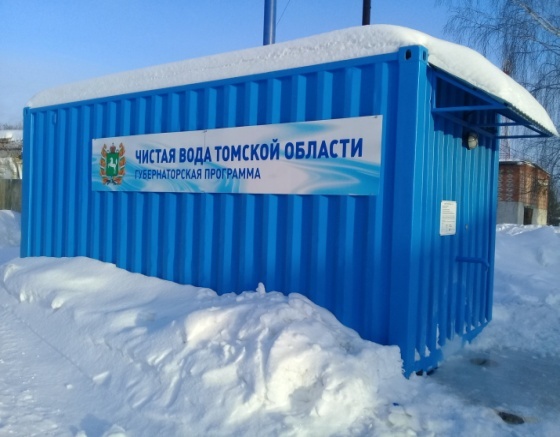 В 2018 году в рамках муниципальной программы «Устойчивое развитие муниципального образования Кривошеинский район Томской области на 2014 – 2017 годы и на период до 2020 года» проведена реконструкция поселкового водопровода в с. Новокривошеино Кривошеинского района, общей протяженностью 3 636 метров. Сумма финансирования проекта составила 8721,9 тыс. рублей.В 2019 году в рамках реализации подпрограммы 1 «Развитие и модернизация коммунальной инфраструктуры Томской области» государственной программы «Развитие коммунальной и коммуникационной инфраструктуры в Томской области» в с. Кривошеино приобретена газовая котельная установленной производительностью 4,5 МВт взамен устаревшей газовой котельной. Общая цена контракта составила 42 272 800 рублей. На 01.01.2019 г. в Кривошеинском районе числится 232,9 км. автомобильных дорог местного значения. В 2017 году отремонтировано . дорог на сумму 12,853 млн. рублей. В 2018 году отремонтировано 2,366 км. дорог на сумму 15,509 млн.рублей.В 2019 году отремонтировано 3,228 км. дорог на сумму 20,264 млн. рублей. На 2020 год запланировано отремонтировать 2,85 км дорог на сумму 28, 263 млн. рублей.Распределение субсидий местным бюджетам Кривошеинского района на капитальный ремонт и (или) ремонт автомобильных дорог общего пользования местного значения в рамках государственной программы "Развитие транспортной системы в Томской области"  в 2019 году было следующее:Справочно за 2019 год:Администрация Кривошеинского района в 2019 г. завершила проект по капитальному ремонту стадиона «Кедр» с. Кривошеино.С 15 марта 2017 осуществляются регулярные ежедневные рейсы междугороднего сообщения автобусами маршрута «Кривошеино - Томск - Кривошеино» ИП Свистуновой Натальей Леонидовной. В автопарке по данному маршруту находятся 4 комфортабельных 16-ти местных автобуса «Пежо» и одна «Газель». Наполняемость автобусов в среднем составляет 50%.По выполнению внутрирайонных перевозок на основании договора рейсы выполняются из д. Вознесенка до с.Кривошеино из с. Иштан в Кривошеино и обратно, с остановками в попутных населенных пунктах. Из с. Малиновка в Кривошеино осуществление рейсов носит заявительный характер. Жители с. Жуково и д. Новоисламбуль пользуются услугами частных такси.По программе «Формирование комфортной городской среды на территории Кривошеинского района на 2018 – 2022 годы» в 2019 году по предложению граждан выполнен ремонт общественной территории в д. Новоисламбуль. Площадь территории составляет 225 м2. Сумма финансирования составила 599,5 тыс. рублей.Также в 2020 году запланировано Благоустройство парка отдыха по ул. Советская , 22А в с. Володино, Кривошеинского района Томской области (береговые укрепления пруда, пешеходные дорожки, скамейки, освещение).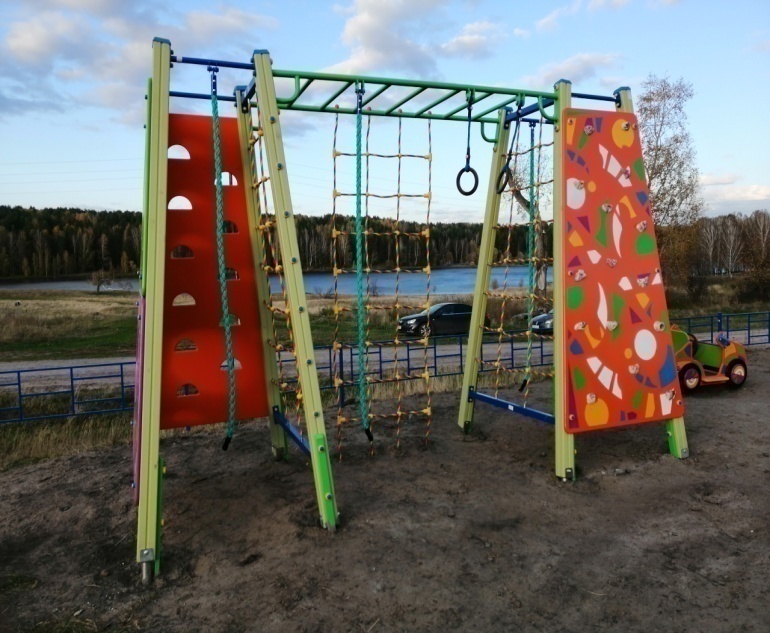 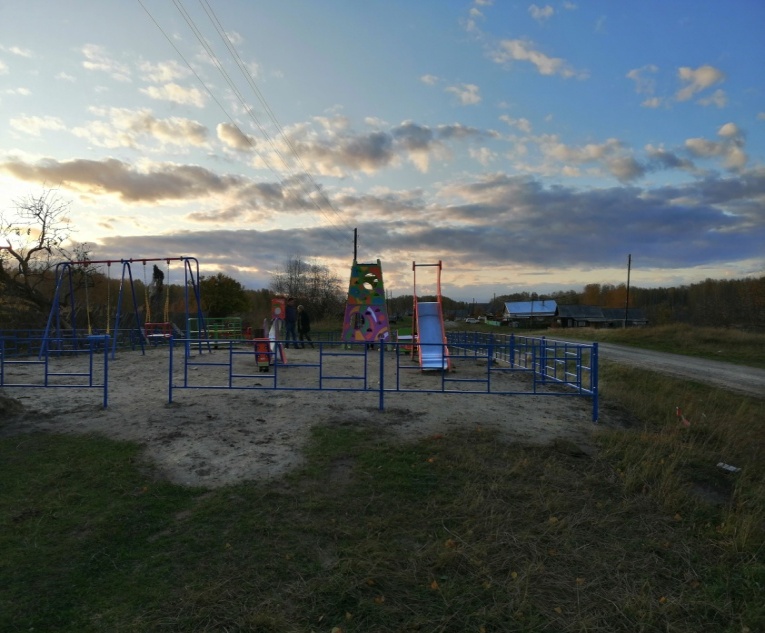 В 2018 году Кривошеинский район реализовал  свое участие в проекте «Инициативное бюджетирование», где главной задачей является не то, чтобы получить деньги из областного бюджета, а реализовать инициативу и насущные потребности населения. 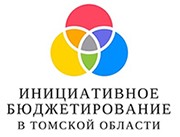 У жителей трех поселений появилась дополнительная возможность принять непосредственное участие в жизни своего муниципального образования и распределении бюджетных средств.В рамках конкурсного отбора на основе поданных заявок были признаны победителями Володинское, Иштанское и Пудовское  сельские поселения. Общая стоимость представленных на конкурс проектов составила 3463,9 тыс. рублей. В результате на территории с. Володино, с. Пудовки появились детские игровые площадки, в селе Иштан  реализован проект «Благоустройство парка отдыха». В финансировании проектов принимало участие непосредственно само население, были привлечены средства юридических лиц, а также были выделены денежные средства из бюджетов сельских поселений и областного бюджета. Кроме того в реализации проектов приняли участие предприятия и жители оказавшие нефинансовую помощь. Всего жителями было собрано на реализацию проектов 202,1 тыс.рублей.В 2019 году в рамках данной программы на территории с. Володино была произведена установка металлического ограждения на детской игровой площадке «Островок детства», также дооборудовали площадку необходимым инвентарем. Стоимость реализации проекта составила 600 612 рублей. В 2019 году продолжались работы по возобновлению стационарной и сотовой связи в населенных пунктах района. В рамках указанной программы, из областного бюджета была выделена субсидия в сумме 2 100,0 тыс. рублей, на установку репитера связи в с. Петровка Кривошеинского района. Софинансирование из средств бюджета муниципального образования составила 300,0 тыс. рублей.В 2018 году продолжались работы по возобновлению стационарной и сотовой связи в населенных пунктах района. В селе Никольское целях обеспечение жителей услугами связи проведена установка репитора за счет привлечения финансовых средств из областного бюджета в сумме  800,0 тыс. рублей, софинансирование из средств бюджета муниципального образования составило 51 тыс. рублей.В 2017 году продолжались работы по возобновлению стационарной и сотовой связи в населенных пунктах района. В селе Малиновка в связи с отсутствием устойчивого сигнала сотовой связи за счет привлечения финансовых средств из областного бюджета 850 тыс. руб., был установлен репитер сотовой связи, в настоящее время в селе есть доступ к сети сотовой связи нескольких операторов, а именно МТС, Билайн, Теле 2, зона покрытия сигналом 1 200 метров. Дополнительно, после проведенных переговоров с провайдерам спутникового интернета, фирмой КБ «Искра» из г. Красноярска, в с. Малиновка, была установлена станция для приема и трансляции на село спутникового интернета, а жителям желающим иметь доступ в сеть интернет, за плату установили необходимые приемники на фасады домовладений и теперь в Малиновке у каждого имеется возможность пользоваться ресурсами  всемирной паутины.Проводится работа по энергосбережению. Так, например, Постановлением Администрации Володинского сельского поселения от 28.12.2018 года № 107 утверждены лимиты потребления ГСМ, тепловой и электрической энергии по местной администрации на 2019 год. В течение года осуществлялся контроль потребления энергетических ресурсов, проводился поквартальный и годовой мониторинг параметров энергоэффективности. Результат: соблюдение лимитов потребления и оплаты энергоресурсов (в сопоставимых условиях). Администрацией Володинского сельского поселения в рамках благоустройства в 2019 году за счет средств местного бюджета приобретено 4шт. энергосберегающих светильника уличного освещения на 10 тыс.руб. и 4шт. фотореле на 1 тыс.руб., которые были установлены дополнительно на улицах в с.Володино. Также дополнительно установлено 2 энергосберегающих светильника на детской игровой площадке «Островок детства» в с.Володино по ул.Коммунистическая,81, стоимость которых с электропроводом составила 10 тыс.руб. Администрацией Кривошеинского сельского поселения в рамках программы по благоустройству территории Кривошеинского сельского поселения в 2019 году было затрачено 1 281 тыс. рублей на следующие мероприятия: приобретены энергосберегающие светодиодные светильники на сумму 81 377 рублей, на уличное освещение было потрачено 1 200 тыс. рублей., техническое присоединение к электрическим сетям на переулке Спортивном на сумму 550 рублей.Администрацией Красноярского сельского поселения приобретены 5 энергосберегающих ламп на сумму 19 905 рублей, тем самым было проведено обновление уличного освещения. В целях проведения мероприятий по энергосбережению и энергоэффективности в образовательных учреждениях проведены ремонтные работы: В МБОУ «Красноярская СОШ» был проведен ремонт и утепление стен на общую сумму 200 тысяч рублей.В МБОУ «Пудовская СОШ» был заменен теплоузел на сумму 119190,00рублей.В образовательных учреждениях (МКОУ «Никольская ООШ», МКОУ «Петровская ООШ», МБОУ «Пудовская СОШ») проведена поверка теплоузлов на общую сумму 48359,33 рублей.Замена окон на пластиковые в МБДОУ «Березка» на общую сумму 342706,00 рублей.Замена окон на пластиковые в МКОУ «Петровская ООШ» на общую сумму 112820,00 рублей.МБУК «Кривошеинская МЦКС» также провела работу рамках энергосбережения и энергоэффективности. В Белостокском СДК установлены новые электроконвектора, в Вознесенском СДК произведена замена отопительного котла на экономную миникотельную из средств внебюджета.Также из средств внебюджета изготовлена проектно сметная документация на пожарную сигнализацию ЦКД «Космос», произведены косметические ремонты в сельских ДК. Приобретены разборная сцена, 5 штук крытых трибун, а также газонокосилка, снегоуборщик для благоустроительных работ на территории музея казачьей культуры и быта «Братина» за счет средств областного бюджета.Результатом замены освещения на светодиодные лампы является потребление меньшего количества электроэнергии, лучше качество освещения, долгий срок службы.На территории Кривошеинского района в рамках улучшения жилищных условий граждан осуществлялась реализация следующих жилищных программ:- подпрограмма «Устойчивое развитие сельских территорий Томской области» государственной программы «Развитие сельского хозяйства и регулируемых рынков в Томской области»;- мероприятия по обеспечению жильем граждан, выезжающих из районов Крайнего Севера и приравненных к ним местностей ведомственной целевой программы «Оказание государственной поддержки гражданам в обеспечении жильем и оплате жилищно-коммунальных услуг» государственной программы Российской Федерации «Обеспечение доступным и комфортным жильем и коммунальными услугами граждан Российской Федерации»;- муниципальная программа «Старшее поколение» на 2017-2019 годы.В 2019 году в рамках реализации жилищных программ на территории Кривошеинского района участниками программ получено социальных выплат из бюджетов всех уровней на сумму – 23 587,425 тыс. руб. (федеральный бюджет – 22 505,29807 тыс. руб., областной бюджет – 779,21693 тыс. руб., местный бюджет – 402,910 тыс. руб.), жилищные условия улучшили – 15 семей.В рамках реализации на территории района подпрограммы «Устойчивое развитие сельских территорий Томской области» государственной программы «Развитие сельского хозяйства и регулируемых рынков в Томской области» в 2019 году было выдано 8 свидетельств на строительство (приобретение) жилья в сельской местности. В 2019 году улучшили свои жилищные условия - 7 участников программы, в том числе 3 молодых специалиста, 2 молодых семьи. Общая сумма средств, направленная на улучшение жилищных условий семей, составила – 4 240,740 тыс. руб. (федеральный бюджет – 3 258,61307 тыс. руб., областной бюджет- 679,21693 тыс. руб., местный бюджет- 302,910 тыс. руб.). В рамках мероприятий по обеспечению жильем граждан, выезжающих из районов Крайнего Севера и приравненных к ним местностей ведомственной целевой программы «Оказание государственной поддержки гражданам в обеспечении жильем и оплате жилищно-коммунальных услуг» государственной программы Российской Федерации «Обеспечение доступным и комфортным жильем и коммунальными услугами граждан Российской Федерации» в 2019 году гражданам выдано 8 государственных жилищных сертификатов, сумма средств федерального бюджета составила – 19 246,685 тыс. рублей. В рамках реализации муниципальной программы «Старшее поколение» на 2017-2019 годы, постановления Администрации Томской области от 28.12.2012 № 544а « О порядке предоставления иных межбюджетных трансфертов на оказание помощи в ремонте и (или) переустройстве жилых помещений граждан, не состоящих на учете в качестве нуждающихся в улучшении жилищных условий и не реализовавших свое право на улучшение жилищных условий за счет средств федерального и областного бюджетов в 2009 и последующих годах, из числа: участников и инвалидов ВОВ 1941-1945 годов; тружеников тыла военных лет; лиц, награждённых знаком «Жителю блокадного Ленинграда», бывших несовершеннолетних узников концлагерей; вдов погибших (умерших) участников ВОВ 1941-1945 годов, не вступивших в повторный брак» в 2019 году на территории района оказана помощь в ремонте жилья на общую сумму - 200 тыс. руб., в том числе 100,0 тыс. руб. из областного бюджета, 100 тыс. руб. из местного бюджета. Помощь в ремонте жилья оказана 5 жителям района.На 2020 год в бюджете муниципального образования Кривошеинский район на реализацию жилищных программ предусмотрено – 938 тыс. руб.Итоги реализации жилищных программ на территории Кривошеинского района в 2019 годуПодпрограмма «Устойчивое развитие сельских территорий Томской области»Мероприятия по обеспечению жильем граждан, выезжающих из районов Крайнего Севера и приравненных к ним местностей ведомственной целевой программы «Оказание государственной поддержки гражданам в обеспечении жильем и оплате жилищно-коммунальных услуг» государственной программы Российской Федерации «Обеспечение доступным и комфортным жильем и коммунальными услугами граждан Российской Федерации»:Муниципальная программа «Старшее поколение»(помощь в ремонте жилья отдельным категориям граждан)ОГКУ «Центр социальной поддержки населения Кривошеинского района» предоставлены различные меры социальной поддержки на общую сумму: в 2019 году – 105 млн. руб.Получателями мер социальной поддержки являются 7079 человек (58 % от общей численности населения района).Справочно за 2019 год:Получатели мер социальной защиты:Выдано сертификатов в 2019 году на региональный материнский капитал - 31, реализовано – 16 на сумму 1,5 млн. рублей.В 2019 году оказана материальная помощь 79 гражданам, оказавшимся в трудной жизненной ситуации, на общую сумму 400,6 тыс. рублей.В 2019 году оказана государственная социальная помощь в виде социального пособия на условиях социального контракта: 115 семьям на сумму 458,5 тыс. руб., в том числе 6 многодетным семьям на развитие личного подсобного хозяйства на общую сумму 208 тыс. рублей.В 2019 году оказана социальная помощь на зубопротезирование в виде единовременной денежной выплаты в размере 50% от понесенных гражданами затрат на эти цели: 5 гражданам на общую сумму 105,7 тыс. рублей. В 2019 году оказана социальная поддержка на газификацию жилых помещений в форме единовременной денежной компенсации на возмещение произведенных расходов: 19 граждан на сумму 785 тыс.рублей.Социальные услуги в форме социального обслуживания на дому в 2019 году были предоставлены 178 гражданам. Социальные услуги на дому предоставляются в 9 населенных пунктах: с. Кривошеино, с. Красный Яр, с. Новокривошеино, д. Белосток, д. Вознесенка, д. Петровка, с. Володино, с. Иштан, с. Никольское.В целях расширения доступности транспортных услуг для лиц с ограниченными возможностями в Томской области осуществляется транспортное обслуживание социальным такси инвалидов I и II групп со значительными нарушениями функций стояния и ходьбы, инвалидов I группы по зрению, а также детей-инвалидов указанных категорий с сопровождающим лицом. Стоимость талона на обслуживание составляет 1352 рубля.В 2019 году Услугами социального такси воспользовались 54 гражданина на сумму 60,8 тыс. руб.К полномочиям органов местного самоуправления по решению вопросов местного значения в сфере образования в первую очередь относится организация предоставления общедоступного и бесплатного дошкольного, начального общего, основного общего, среднего общего образования, а также дополнительного образования детей.Сеть муниципальных дошкольных образовательных учреждений в Кривошеинском районе по состоянию на 1 января  2020 представлена 3 образовательными учреждениями: МБДОУ «Колосок» в селе Володино, МБДОУ «Улыбка» в селе Пудовка, МБДОУ «Березка» в селе Кривошеино, на базе которых функционируют 19 групп: МБДОУ «Колосок» - 3 группы, МБДОУ «Улыбка» - 2 группы, МБДОУ «Березка» - 14 групп.13 групп дневного пребывания работают при восьми общеобразовательных организациях. Все группы общеразвивающей направленности, полного дня - 10,5 часового пребывания.Возрастная структура групп муниципальных бюджетных дошкольных образовательных учреждений распределена следующим образом: 625 воспитанников, из них: от 1,5 до 3 – х лет - 90 детей, в возрасте от 3 до 7 лет - 503 ребенка, старше 7 лет – 32 ребенка  (группы кратковременного пребывания посещают 29 детей). В рамках муниципальной услуги запущена и функционирует программа «Комплектование дошкольных образовательных организаций» - «Электронная очередь», с помощью которой родители (законные представители) могут подать заявление для постановки на учёт в дошкольное учреждение через единый портал государственных услуг Томской области. Электронная очередь позволяет контролировать учёт дошкольников, выдачу путёвок, движение выбывших и прибывших дошкольников. Очередь  на получение места в дошкольные образовательные учреждения по состоянию на 1 января 2020 года составляет 108  человек. Основной контингент составляют дети села Кривошеино. Из них:Увеличение потребности населения в детских садах нет. Актуальный спрос на получение места отсутствует.С января по декабрь 2019 года в дошкольные образовательные учреждения, реализующие программы дошкольного образования, выдано 203 путевки.В целях оказания методической, психолого-педагогической, диагностической и консультативной помощи в муниципальной системе на базе детского сада «Березка» работает консультационный центр для родителей (законных представителей) воспитанников, обеспечивающих получение детьми дошкольного образования в форме семейного образования.Все здания дошкольных образовательных организаций оснащены системами видеонаблюдения, системами противопожарной безопасности, устройствами дублирующего сигнала на пульт пожарной охраны «Стрелец - Мониторинг».Здания дошкольных учреждений требуют проведения комплексного капитального ремонта. За прошедший 2019 год в рамках муниципальной программы «Развитие системы дошкольного образования муниципального образования Кривошеинский район на 2011 – 2020 годы» из муниципального бюджета израсходовано 2 947,50583 тыс. руб. Реализованы следующие мероприятия:МБДОУ «Колосок»  с. Володино - ПСД, экспертиза на установку, монтаж, ремонт, обслуживание АСПС - 17,564 тыс. руб.- Подготовка образовательных учреждений к началу учебного года – 60,0 тыс. руб.МБДОУ «Березка» с Кривошеина - ПСД, экспертиза на установку, монтаж, ремонт, обслуживание АСПС – 1736,28583 тыс. руб.- Подготовка образовательных учреждений к началу учебного года – 100,0 тыс. руб.- Текущий ремонт эвакуационных лестниц, замена окон – 1000,0МБДОУ «Улыбка» с. Пудовки  - разработка ПСД, проведение экспертизы проектной документации – 13,656 тыс.руб.- Подготовка образовательных учреждений к началу учебного года – 20,0 тыс. руб.Перспектива на сентябрь 2020 года:На 1 июня 2020года из дошкольных образовательных учреждений Кривошеинского района, а также из групп полного дня при ОО, выпускаются 159 воспитанников. На 1 сентября 2020 года  всем желающим будут предоставлены места в ДОУ. Считаем, что созданных мест для детей от 1,5 до 7 лет достаточно для запроса родителей (законных представителей) на дошкольное образование детей в образовательных организациях, реализующих основные образовательные программы ДОУ. Для создания мест от 0 до 1,5 лет актуального спроса от населения не поступает. Комплектации групп двумя и тремя возрастами детей (от 5 до 7 лет) позволяет освободить дополнительные места для детей от 1,5 до 3 лет. Как результат, в группы дошкольного образования, функционирующие при  школах, принимаются дети  на свободные места в возрасте 1,5 лет. Комплектование образовательных учреждений на свободные места от 3 до 7 лет идет по поступающим заявлениям от родителей (законных представителей).Консультационный центр оказания помощи родителям детей, не получающих образование в дошкольных образовательных организацияхС 01.01.2019 года консультационный центр стал  функционировать на базе МБДОУ «Березка» на основании  Приказа Департамента общего образования Томской области от 24.09.2014 № 14 «Об утверждении  порядка предоставления родителям(законным представителям), обеспечивающим получение детьми дошкольного образования в форме семейного  образования, бесплатной методической, психолого-педагогической, диагностической и консультативной помощи, в том числе в дошкольных образовательных организациях, если в них созданы соответствующие консультационные центры»,  Постановления Администрации Кривошеинского района от 01.02.2019  № 69, «Об открытии консультационного центра по обеспечению  порядка предоставления родителям(законным представителям), обеспечивающим получение детьми дошкольного образования в форме семейного образования, бесплатной методической, психолого-педагогической, диагностической и консультативной помощи, в том числе в дошкольных образовательных организациях, если в них созданы соответствующие консультационные центры в МБДОУ «Березка» с. Кривошеино».Финансовые источники – из субсидий на осуществление отдельных государственных полномочий по обеспечению бесплатной методической, психолого-педагогической, диагностической и консультативной помощи, в том числе дошкольных образовательных организациях общеобразовательных организациях, если в них созданы соответствующие консультационные центры, родителям (законным представителям), обеспечивающим получение детьми дошкольного образования в форме семейного образования;На сайте образовательной организации (http://berezka.dou.tomsk.ru/kts-shag-vperyod/)и Управления образования размещена информация (http://kruo.edu.tomsk.ru/konsultatsionnyj-tsentr-my-vmeste/) о Консультационном центре: направления работы, приказ об организации деятельности КЦ,  план работы, график работы ,специалисты, контактные телефоны.В апреле и мае 2019 года информация о работе центра размещалась в газете «Районные вести».Оформлен информационный стенд в Управлении образования и МБДОУ «Березка».Разработаны буклеты, которые специалисты Управления образования вручают родителям (законным представителям) при постановке на учет для получения места в ДОУ.Связь с родителями (законными представителями) из других населенных пунктов района осуществляется через образовательные организации, расположенные в данном населенном пункте и администрацию сельского поселения. В КЦ консультационную, методическую и диагностическую помощь оказывают специалисты: педагог-психолог, учитель-логопед, музыкальный работник методист и воспитатель. Используем индивидуальные и групповые формы работы с родителями. Групповые консультации проводятся по определенным темам. Востребованы у родителей (законных представителей) совместные групповые занятия с детьми, которые проводят специалисты Центра. Совместные занятия проводятся 1 раз в месяц по утвержденному плану мероприятий. Была оказана помощь 40 родителям:1. консультативная – 24 чел.;2. психолого-педагогическая – 79 чел.;3. методическая – 27  чел.Но существуют проблемы.Первая проблема - в дошкольном учреждении не хватает узких специалистов: дефектологов, сурдопедагогов, олигфренопедагогов.Вторая проблема – пассивность и незаинтересованность родителей в данной услуге. И данная проблема сохраняется.Третья проблема – уменьшения количества детей дошкольного возраста в районе, в связи с низкой рождаемостью и миграцией молодого населения в город и другие регионы. Первая проблема решается через обучение кадров на курсах повышения квалификации и через программы профессиональной переподготовки. Участие в семинарах и вебинарах.Вторую проблему решаем через информированность родителей, личные встречи и через взаимодействие с органами опеки.Общее образование в муниципалитете представлено 10 общеобразовательными школами, из которых 4 средних и 6 основных, а также 2 филиала начального общего образования. Число обучающихся на 1 сентября 2019 года составило 1566 человек.На 1 сентября 2019 года количество классов – комплектов составило 125, на уровне 2018 года.В трёх школах обучение ведется в две смены: МБОУ «Кривошеинская СОШ», МБОУ «Новокривошеинская ООШ», МБОУ «Белобугорская ООШ», что составляет 24 ,9 % ( в 2018 году - 27,0 %) от общей численности обучающихся  общеобразовательных учреждений Кривошеинского района. Переход обучения в одну смену невозможен из-за отсутствия площадей.В 2019 - 2020 учебном году в первую смену обучается 1176 обучающихся, что на 8 человека меньше по сравнению с предыдущим учебным годом. Уменьшение количества обучающихся в первую смену, произошло за счет увеличения количества обучающихся в 6-8 классах, которые обучаются во вторую смену, в МБОУ «Кривошеинская СОШ».Результатом реализации основных общеобразовательных программ по всем уровням обучения: Начальное основное образование - 685 обучающихся, из них на повторное 14 (по рекомендациям ТПМПК), окончили учебный год на «отлично» - 50 обучающихся;Основное общее образование – 719 обучающихся, все переведены, окончили учебный год на «отлично» - 29обучающихся;Среднее общее образование – 166 обучающихся, в т.ч. два обучающихся отчислены по заявлению родителей, окончили учебный год на «отлично» - 10 обучающихся.Подвоз осуществляется в 7 общеобразовательных организациях из 15 населенных пунктов 10 автотранспортными средствами. На подвозе находится 238 обучающихся. В целях обеспечения безопасных перевозок детей все автобусы оснащены тахографами и системой спутникового наблюдения ГЛОНАСС. В 2019 году произведена заменена школьного автобуса в МБОУ «Красноярская СОШ». В 2021 году планируется замена автобуса в МБОУ «Володинская СОШ».Во всех школах функционируют школьные столовые. Из областного бюджета для удешевления питания отдельным категориям граждан в 2019 году было направлено 7273,4 тысячи рублей. За прошедший 2019 год в рамках муниципальной программы «Развитие инфраструктуры общего и дополнительного образования Кривошеинского района на 2013-2021 годы» было направлено 9 211,2 тыс. рублей.В 2019 году все выпускники (58 чел – 100%) допущены к ГИА, все выпускники  получили аттестат о среднем общем образовании,  15 выпускников (25,8%) не преодолели минимальный порог на ЕГЭ по предметам ( математика профильная – 1 чел. история – 2 чел. химия – 2 чел., обществознание – 10 чел.). Количество выпускников, не преодолевших порог на ЕГЭ и не получивших аттестат о среднем общем образовании осталось на уровне 2018 года.100% успеваемость выпускники показали на ЕГЭ по 7 учебным предметам (английский язык, литература, география, информатика, русский язык, математика (базовый и профильный уровни), физика).В 2019 году 2 выпускника школ получили федеральную медаль «За особые успехи в учении» и 2 выпускника получили региональную медаль «За особые достижения в учении» (в 2018 году – 4  и  0, в 2017 году – 2 и 3).В 2019 году количество высокобальников ЕГЭ увеличилось на 1 человек  и составило 7 выпускников (12,06%) получили на ЕГЭ балл более 81 по 3 учебным предметам: русский язык (6 чел.), математика (профильная) (1 чел.),  физика (1 чел.). Обучающийся МБОУ «Кривошеинская СОШ им. Героя Советского Союза Ф.М.Зинченко» набрал высокие баллы по двум предметам (физика - 92 б , математика профильная – 90 б).Повысили результаты в 2019 году по следующим предметам: английский язык -51 б. (2018г – 47 б), история – 44,93 б(2018 г- 40,67 б), математика профильный уровень - 54,76 б (2018 г - 40,67 б), обществознание – 47,44 б ( 2018 – 45б).В 2019 году закуплено 3536 экземпляров учебников в соответствии с Федеральным перечнем учебников из средств областного бюджет на сумму 1 680,6 тыс. рублей. Обеспеченность образовательных организаций учебниками на 2019-2020  учебный год составила 100%.Оценка и перспектива кадрового обеспечения:В образовательных организациях по состоянию на 01.01.2020 работают 385 человек, из них 208 педагогических работников обеспечивают учебно-воспитательный процесс во всех образовательных учреждениях общего образования; 38 педагогических работников, реализуют программы дошкольного образования; 36 педагогов работают в системе дополнительного образования. Количество руководящих работников образовательных учреждений составляет 15 человек. Образовательные учреждения всех видов и типов на 90 процентов обеспечены педагогическими работниками.За предшествующий период (с 2015 по 2019 год) в район прибыло 35педагогов в возрасте до 35 лет, из них с высшим образованием 23 человека (66 % от общего числа прибывших молодых специалистов).В связи с тем, что в образовательных организациях Кривошеинского района количество пенсионеров по возрасту преобладает из общего числа педагогов, в ближайшие три года возникнет дефицит педагогических кадров. Учитывая прогноз потребности в педагогических работниках образовательных организаций Кривошеинского района на 2020 год в семи образовательных организациях района необходимо закрыть 11 вакансий по предметам: иностранный язык, физика, информатика, математика, русский язык и литература. На 2021 год в семи образовательных организациях района необходимо дополнительно привлечь 23 человека по предметам: начальные классы, русский язык, физика, математика, иностранный язык, музыка, география. В связи с открытием Центров образования цифрового и гуманитарного профилей «Точка роста» на базе образовательных организаций в 2020 году - педагогов дополнительного образования. (Потребность на 2019 год составляла 11 человек – принято к началу нового 2019/2020 учебного года – 2 молодых специалиста, остальная потребность закрывается за счет внутреннего и внешнего совмещения).В 2020 году муниципальное образование Кривошеинский район участвует в программе «Земский учитель», информация о вакансии учителя английского языка в МБОУ «Белобугорская ООШ» опубликована на портале «Земский учитель».В рамках реализации на территории Томской области Указа Президента Российской Федерации от 07.05.2018 № 204 «О национальных целях и целях стратегических задачах развития Российской Федерации на период до 2024 года» утвержден перечень общеобразовательных организаций Томской области, в которых в 2019 году будет обновлена материально-техническая база для формирования у обучающихся современных технологических и гуманитарных навыков, и на базе которых будут созданы и открыты Центры технологического и гуманитарного профилей «Точка роста».В число общеобразовательных организаций Томской области вошли две общеобразовательных организации Кривошеинского района: МБОУ «Володинская СОШ» и МБОУ «Кривошеинская СОШ им. Героя Советского Союза Ф.М.Зинченко».Центры цифрового и гуманитарного профилей «Точка роста»Создание (обновление) материально-технической базы для общеобразовательных организаций, расположенных в сельской местности и малых городах для формирования у обучающихся современных технологических и гуманитарных навыков при реализации основных и дополнительных общеобразовательных программ цифрового и гуманитарного профилей в рамках муниципального проекта «Современная школа национального проекта «Образование»:В 2019 году в МО «Кривошеинский район» обновлена материальная база для создания центров цифрового и гуманитарного профилей «Точка роста» (далее – «Точка роста») в двух муниципальных общеобразовательных организациях.Из бюджета муниципального образования «Кривошеинский район» на мероприятия по обновлению материально-технической базы МБОУ «Володинская СОШ » и МБОУ «Кривошеинская СОШ им. Героя Советского Союза Ф.М.Зинченко» направлено 370 000,0 руб. и 1187516,00 рублей соответственно. На эти средства в школах, произведен ремонт помещений, предназначенных для «Точек роста», закуплена мебель и оборудования. На средства федерального и областного бюджетов (3 260 тыс.руб.) приобретено новейшее оборудование для реализации общеобразовательных программ, программ дополнительного образования и внеурочной деятельности.По состоянию на 25 февраля  2020 в «Точках роста» обучается 984 ребенка из сельской местности, из них 529 обучающихся  – по программам дополнительного образования. Всего реализуется 26 программ дополнительного образования, в том числе программы по робототехнике, промышленному дизайну, 3 D моделированию, медиаобразованию и информатике.В ходе оздоровительной кампании 2019 года в период осенних каникул на базе «Точек роста» были организованы профильные лагеря с дневным пребыванием детей. Во внеурочное время «Точки роста» являются площадками для проведения различных социокультурных мероприятий с привлечением родителей, представителей общественности и обучающихся их других школ. Дополнительное образование представлено 3 учреждениями, в которых  занимаются 1171 воспитанника (МБОУ ДО «ДДТ» - 759, МБОУ ДО «ДШИ» - 216, МБОУ ДО «ДЮСШ» - 196). Учреждения дополнительного образования детей реализуют около 100 образовательных программ. Кроме того, программы дополнительного образования реализуются в общеобразовательных организациях: МБОУ «Кривошеинская СОШ им. Героя Советского Союза Ф.М. Зинченко», МБОУ «Пудовская СОШ», МБОУ «Иштанская ООШ», МБОУ «Володинская СОШ», МБОУ «Новокривошеинская ООШ». В 2020 году планируется получение лицензии на дополнительное образование МБОУ «Белобугорская ООШ», МБОУ «Красноярская СОШ», МБДОУ «Березка».В Кривошеинском районе внедрена система персонифицированного финансирования дополнительного образования, участниками которой в 2019 году стали 3 образовательных организаций Кривошеинского района: МБОУ ДО «Дом детского творчества», МБОУ ДО «Детско-юношеская спортивная школа», а также ОГБПОУ «Кривошеинский агропромышленный техникум». За время реализации проекта выдано более 1800 сертификатов дополнительного образования, из них 156 сертификатов персонифицированного финансирования, средства которых могут быть направлены на оплату программ дополнительного образования, прошедших сертификацию. Таких программ на данный момент 8. Остальные программы дополнительного образования реализуются за счет средств муниципального задания. Охват детей в возрасте от 5 до 18 лет в настоящее время составляет 63 %.В 2019 году при поддержке Открытого молодежного университета в МБОУ «Кривошеинская СОШ им. Героя Советского Союза Ф.М. Зинченко» и МБОУ «Дом детского творчества» 87 первоклассника начали обучение по программе естественнонаучной направленности «Необычное в обычном» с использованием дистанционных технологий. Также обучающиеся второго класса продолжают этот курс программой «Другой взгляд – другой мир». Кроме того, МБОУ «Кривошеинская СОШ им. Героя Советского Союза Ф. М. Зинченко» с 2019 года реализует программу ОМУ «Профнавигация. Профессии настоящего и будущего», а также  «Технологии творческого мышления в проектах и графике», которая ведется и для воспитанников МБОУ ДО «Дом детского творчества».Ежегодно в Кривошеинском районе проходит этно-экологический фестиваль «Родники». В этом году 7 образовательных организаций Кривошеинского района и 1 школа из Молчановского района вынесли на суд зрителей и жюри национальные танцы и песни, обряды и блюда разных народов.	В 2019 году участники авиамодельного кружка Дома детского творчества приняли участие во множестве соревнований: Открытое Первенство Новосибирской области по авиамоделизму в классе простейших авиационных моделей, Открытые областные соревнования по простейшим резиномоторным авиамоделям г. Новосибирск, Открытое личное первенство Томской области по простейшим авиамоделям для закрытых помещений среди обучающихся образовательных организаций, Всероссийский открытый фестиваль научно-технического творчества «Траектория технической мысли 2019», Открытые соревнования по авиационным моделям «Кубок Сибири». Как в командных, так и в личных соревнованиях воспитанники авиамодельного кружка занимают самые высокие позиции. Ребята из военно-спортивного клуба «Комбат» активно участвуют в соревнованиях различного уровня. Так в 2019 году в Чемпионате Томской области по универсальному бою, Первенстве Кожевниковского района по армейскому рукопашному бою, Областном турнире по армейскому рукопашному бою «Победный бой», посвященному 35-летию со дня гибели Ю.А. Тишеловича на приз Депутата Законодательной Думы Томской области П.А. Яврумяна, Всероссийских соревнованиях по универсальному бою, в рамках международного фестиваля X олимпиады единоборств Сибирь-Азия, Открытых региональных соревнованиях Томской области по Универсальному бою (UNIFIGHT), Всероссийских соревнованиях по Универсальному бою среди юношей и девушек, многих других состязаниях занимали призовые места. Достойно на всех соревнованиях показывают себя лыжники, хоккеисты. Воспитанники детской школы искусств, в том числе ансамбль «Примо Вере», коллектив «Зеркало», ансамбль «Родники», ансамбль «Горница», хореографический коллектив «Фламинго», и ребята, выступающие сольно, удостаиваются самых высоких наград районных, межрайонных и областных конкурсов. Ребята из клуба «Рубеж» ежегодно выезжают на Вахту памяти в Смоленскую область и т.д. В Кривошеинской СОШ создан отряд юнармейцев, ведется работа по созданию отрядов в других школах района, и вовлечению обучающихся в военно-патриотическое движение.В Кривошеинском районе активно возрождается тимуровское или волонтерское движение. Так в 2019 году его участниками стали 126 человек из всех школ района. Ребята принимают участие в волонтерских слетах, проводят акции в своих селах, помогая односельчанам, и не остаются в стороне от  районных и областных  мероприятий, показывая достойный пример своим сверстникам и вдохновляя окружающих на взаимопомощь. Проблема учреждений дополнительного образования в нашем районе – стеснённые условия, как в части помещений, так и в части развития материальной базы. Постоянная оптимизация привела нас к тому, что помещений катастрофически не хватает, не во всех соревнованиях воспитанники Детско-юношеской спортивной школы, Дома детского творчества, Детской школы искусств могут принять участие и в полной мере реализовать все свои творческие начинания.Обеспечение безопасностиВо всех ОО имеется видеонаблюдение, освещение, ограждение, установлены тревожные кнопки – 100% Разработаны и согласованы с территориальными подразделениями Росгвардии, МЧС и ФСБ паспорта безопасности образовательных организаций.Нуждаются в ремонте и приведении в нормативное состояние ограждения МБОУ «Красноярская СОШ», МБОУ «Новокривошеинская ООШ», МБОУ «Иштанская ООШ», МКОУ «Петровская ООШ», МДОУ «Колосок», МДОУ «Улыбка», МБОУ ДО «ДДТ». Необходимо 2 500 000 рублей.Выполнены работы по капитальному ремонту  системы автоматической пожарной сигнализации и системы оповещения и управления эвакуацией людей при пожаре в МБОУ «Новокривошеинская ООШ», МБОУ «Володинская СОШ», МКОУ «Никольская ООШ», филиал МБОУ «Пудовская СОШ» в с. Белосток, МБДОУ «Березка» по ул. Дзержинского, 3 выделено на ПСД и выполнение работ 9 784, 062 тыс. рублей. На 2020 год запланирован капитальный ремонт системы автоматической пожарной сигнализации во всех остальных образовательных организациях Кривошеинского района.Организация летнего отдыхаК полномочиям органов местного самоуправления отнесена организация отдыха детей в каникулярное время. В 2019 году на базе образовательных учреждений было открыто 16 лагерей с дневным пребыванием (в период летних каникул – 9 лагерей, в период осенних каникул – 7 лагерей), в том числе 8 лагерей с профильными сменами. Профильные смены были представлены в самых разных направленностях: от технической до художественной. Мероприятия, проводимые в лагерях, были направлены не только на оздоровление обучающихся, но и на развитие их интересов, творческих способностей, лидерских качеств и т.д. В трудоустройство было вовлечено 85 обучающихся.Сумма средств из областного бюджета на эти цели составила 1453,900 тысяч рублей, софинансирование  из средств местного бюджета составило 258,135 тысяч рублей. Летним отдыхом было охвачено 916 детей, что составило 60% от общей численности обучающихся. Не удалось выполнить условия Соглашения по предоставлению субсидии из областного бюджета в части расходования средств, что связано с различными причинами. В июне Роспотребнадзор не разрешил открытие лагерей в образовательных организациях с. Кривошеино в связи с ремонтом стадиона, в октябре (в период осенних каникул) – в связи с плохим качество питьевой воды в МБОУ «Кривошеинская СОШ им. Героя Советского Союза Ф. М. Зинченко.Потребность по вводу дополнительных ученических местБюджет по образованию в 2019 году составил 349,3 миллионов рублей. Исполнен на 99,8% (348,5 млн. руб.). 79% от этой суммы составляет заработная плата работников образовательных организаций. Доведённые в соответствии с мероприятиями «дорожной карты» обязательства по заработной плате педагогических работников образовательных организаций дошкольного и дополнительного образования выполнены в 2019 году на 100%, в общеобразовательных организациях на 99,6 % (из-за некорректного отражения среднесписочной численности в статистической отчетности).Анализ расходов местного бюджета на 1 ребёнка в год показывает, что дороже всего обходится обучение детей в школах  –144812  рублей. Расходы на 1 ребёнка в детском саду составляют 119937 рублей Расходы на 1 воспитанника в учреждениях дополнительного образования составляет 25495 рублей.Согласно демографическому прогнозу численность детей школьного возраста на территории муниципального образования Кривошеинский район будет возрастать и к 2021-2022 учебному году составит 1759 человек, при этом число первоклассников, начинающих обучение, будет превышать число выпускников школ. В первую очередь этот процесс будет происходить в Кривошеинской средней школе. Так, численность детей в школе районного центра возрастёт к 2021-2023 году в 1,3 раза. Так же численность школьников по прогнозу будут возрастать в сёлах Красный Яр, Володино.Исходя из имеющейся мощности (пропускной способности) действующих зданий школ Кривошеинского района в школах одновременно могут обучаться 2196 человек, в 2019-2020 учебном году обучается 1566 человек.В большинстве школ отдалённых населённых пунктов, таких, как Малиновка, Никольск, Иштан на 100% не используются ученические места, и они не будут востребованы в ближайшей перспективе ввиду ожидаемой отрицательной демографической ситуации в этих населённых пунктов.В 2019 - 2020 учебном году в первую смену обучается 1176 обучающихся (2018-2019 учебном году - 1184 обучающихся), что на 8 человек  меньше по сравнению с предыдущим учебным годом. Увеличение количества обучающихся  в первую смену, произошло за счет увеличения количества обучающихся в 6-8 классах, которые обучаются во вторую смену,  в МБОУ «Кривошеинская СОШ». На 1 сентября  2019 года количество классов – комплектов  составило 125, самое большое количество классов-комплектов в МБОУ «Кривошеинская СОШ», оно  равно 40. За счет создания инклюзивных классов сократилось на 1 число классов-комплектов. Существует потребность в строительстве нового здания школы для МБОУ «Кривошеинская СОШ им. Героя Советского Союза Ф.М.Зинченко»В государственной программе «Развитие образования в Томской области), утвержденной постановлением Администрации Томской области от 27.09.2019 № 342а, строительство общеобразовательной организации на 200 мест в с. Кривошеино запланировано на 2024 год.Требуются комплексные капитальные ремонты зданий МБОУ «Пудовская СОШ», МБОУ «Новокривошеинская ООШ», МБОУ «Петровская ООШ»,МБОУ «Иштанская ООШ», МБОУ «Малиновская ООШ», МКОУ «Никольская ООШ».Образовательный процесс в техникуме ведется по 13 направлениям по очной и заочной форме обучения в соответствии с лицензией по следующим специальностям и профессиям: Коммерция, Технология производства и переработки сельскохозяйственной продукции, Механизация сельского хозяйства, Право и организация социального обеспечения, Экономика и бухгалтерский учет, Социальный работник, Автомеханик, Тракторист-машинист сельскохозяйственного производства, Повар, Кондитер, Мастер отделочных строительных работ, Мастер отделочных строительных и декоративных работ. Профессиональная подготовка по профессиям: Плодоовощевод, Повар, изготовитель полуфабрикатов, комплектовщик товаров. Среди направлений подготовки имеются направления по ТОП -50 (Повар, кондитер, Мастер отделочных строительных и декоративных работ).В 2019г. прошли лицензирование по специальности «Агрономия». Открыта новая лаборатория, по адресу: с. Кривошеино, ул. Кедровая 25/1 по компетенции «Технология переработки дикорастущего лекарственно-растительного сырья и ягод».8 преподавателей и мастеров производственного обучения в 2019г. прошли обучение по программам, основанным на опыте «Союза «Молодые профессионалы (Ворлдскиллс Россия)».Общая численность обучающихся на 1 января 2020 г. 394 чел., в с. Кривошеино - 226 чел. (20 заочников) в Бакчарском филиале - 168 чел.В КАПТ работают 62 сотрудника, в том числе 16 преподавателей и мастеров производственного обучения.В настоящее время имеется необходимость завершения 3 очереди по адресу: ул. Новая ,38. Для организации питания студентов, аудиторий по профессиям ТОП- 50 и размещения общежития.Контрольные цифры приема за 2019 г. - 112 чел.: в с. Кривошеино - 50 чел., в Бакчарском филиале - 62 чел., Набор выполнен на 100%.Трудоустройство в 2019 году - 69,6%.В 2019 году педагогический и управленческий коллектив, студенты техникума, выступали организаторами и с успехом участвовали во многих значимых мероприятиях:В ноябре 2019 года в Москве на V Национальном чемпионате «Абилимпикс 2019» по компетенции «Сухое строительство и штукатурные работы» студент 3 курса Бакчарского филиала техникума Труфанов Павел занял II место.По итогам областного чемпионата экспертов по методике WorldSkills Russia в г. Томске 13 и 14 февраля 2019г. в компетенции «Эксплуатация сельскохозяйственных машин» Филатов Сергей Дмитриевич занял 1 место. В компетенции «Ремонт и обслуживание легковых автомобилей» Шулятьев Евгений Николаевич занял третье место.Директор техникума Сайнакова Н.Н. награждена Почетной грамотой Департамента профессионального Томской области за реализацию Национального проекта «Образование» регионального проекта «Молодые профессионалы» (повышение конкурентоспособности профессионального образования) в 2019г.Благодарность коллективу техникума от Управления культуры, спорта и молодежи Администрации Асиновского района за слаженную работы и плодотворное сотрудничество, за помощь в организации и проведении VI Межрегионального фестиваля - конкурса декоративно-прикладного искусства «Золотая береста».Техникум в 2019г. стал организатором профессионального тренировочного полигона по специальности «Коммерция» в рамках Национального чемпионата профессий и предпринимательских идей «Карьера в России». Команда техникума заняла I место.Призёры областной олимпиады знаний по дисциплинам:Математика - Недорезов Павел , II место;Обществознание - Гайдученко Анастасия, II место;Основы финансовой грамотности - Степанов Владимир, III место.Участники VIII Региональной молодёжной научно-практической конференции: «Социализация + Профессия = Успех». Шептунов Кирилл награжден дипломом II степени; Гайдученко Анастасия диплом III степени.Участие в четвертом Региональном фестивале студенческого самоуправления в сфере профессионального образования Томской области "СтудФест".Студенты ОГБПОУ «Кривошиенский агропромышленный техникум» Волков Владислав и Яткина Влада, приняли участие в открытом финале Регионального Чемпионата WorldSkills Russia по компетенции «Предпринимательство» в г. Иркутске.Участие в V Региональном чемпионате «Молодые профессионалы (WorldSkills Russia)» по компетенциям: «Эксплуатация сельскохозяйственных машин», «Ремонт и обслуживание легковых автомобилей, «Поварское, дело», «Сухое строительство и штукатурные работы». На базе техникума презентационные площадки по компетенции «Предпринимательство» и впервые по компетенции «Технология и переработка сельскохозяйственной продукции».Мастера производственного обучения и преподаватели техникума, подготовившие участников стали экспертами V Региональном чемпионате «Молодые профессионалы (WorldSkills Russia)» в соответствующих компетенциях.В Томском региональном отборочном этапе в рамках IV Национального чемпионата профессионального мастерства среди людей с инвалидностью «Абилимпикс» студент Бакчарского филиала техникума Павел Труфанов занял I место по компетенции «Сухое строительство и штукатурные работы» и представлял Томскую область в г. Москва, где занял почетное II место.В 2019г. выигран грант и реализован проект «АГРОкванториум»,переформатирована работа в формате сенсорных площадок по направлениям: Агрономия, Агроинженирия, Зоотехния, Пчеловодство, Технология производства и переработки сельскохозяйственной продукции, Цифровое сельское хозяйство и Бизнес-планирование.Приоритетными задачами Программы развития ОГБПОУ «Кривошеинский агропромышленный техникум» на 2018-2024гг. является подготовка кадров для агробизнеса, малого и среднего предпринимательства для центральных районов Томской области, что позволит обеспечить кадрами перспективные отрасли экономики муниципальных образований: Кривошеинский район, Бакчарский район, Молчановский район. Техникум видит своё предназначение в развитии предпринимательских компетенций у студентов, что будет оказывать влияние на занятость и самозанятость молодёжи на селе, что окажет благоприятное влияние на развитие сельских территорий. Создание ведущего центра аутентичной подготовки специалистов по производству, переработке сельскохозяйственной продукции, переработке дикоросов и выпуску экологически чистой продукции позволит Томскому региону реализовывать продукты здорового питания.Основные задачи, поставленные на 2020 год:Участие в национальном проекте;Разработка краткосрочных программ опережающего обучения, участие на перспективу в проекте «Билет в будущее»;Формирование заявки и пакета документов для внесения в перечень компетенций «Ворлдскиллс Россия» новой компетенции «Технология переработки дикорастущего лекарственно-растительного сырья и ягод»;Ремонт помещений для Национального проекта «Образование»;Подготовка документации для открытия СЦК по компетенции «Эксплуатация с/х машин», «Технология переработки дикорастущего лекарственно-растительного сырья и ягод»Материально-техническое оснащение лабораторий;Развитие цифровой образовательной среды(разработка краткосрочных программа для студентов).Внедрение методологии наставничества в ОГБПОУ «Кривошеинский агропромышленный техникум» посредством привлечения работодателей - практиков;Разработка и внедрение краткосрочных программ, в том числе для предпенсионеров («Дикоросы», «Интернет-маркетинг», «Пчеловодство в условиях Крайнего Севера», «Агрономия», «Технолог по переработке ягод»;Участие в профориентационном проекте «Билет в будущее»;- Продолжить развитие сетевого взаимодействия с партнерами;- Требуется проведение капитального ремонта помещений в здании по ул. Новая 38 вс. Кривошеино в осях: «1-6» и «В-Ж» «8-10» и «А-В» Кривошеинского района Томской области (3-я очередь). Это позволит решить следующие вопросы: Организация столовой для питания студентов, дополнительные места в общежитии (иногородние студенты составляют более 50% от общей численности студентов), необходимы новые площади для открытия новых специальностей по ТОП -50.Анализируя деятельность учреждений культуры за 2019 год, отмечается устойчивый рост количества проводимых мероприятий, а также наблюдается потребность населения в качественных услугах культуры. По итогам независимой оценки качества предоставлении услуг муниципальным учреждением культуры за 2019 год показатель удовлетворенности населения составляет 94, 5% по отношению к прошлому году.Социально значимые формы мероприятий, такие, как День старшего поколения, День единства, День Победы, День защиты детей, День России, День молодежи, регулярно организуются и проводятся во всех селах, во всех сельских поселениях района.Межрегиональный праздник казачье культуры «Братина» с каждым годом становится все популярнее, привлекает все больше зрителей и участников. В 2019 году, праздник повысил свой статус: Межрегиональный фестиваль Сибирского Федерального округа «Сибирская Братина», объединил творческие казачьи коллективы, военно-исторические и военно- патриотические казачьи клубы и общества практически всей Сибири.В течение 3-х дней: на территории г. Томска, в Томском районе в «Семилуженском остроге», в парке «Околица»,  и в нашем районе на территории музея под открытым небом «Братина», проходили  творческие встречи и круглые столы с представителями казачьих обществ Сибири, а также концерты и фестивали творческих казачьих коллективов, показательные бои, реконструкции и состязания военно-патриотических и военно- исторических казачьих клубов Сибири. За все время проведения мероприятия «Сибирская Братина» праздник посетило более 11 тыс. человек. Фестиваль «Братина 2019» вошел в топ-200 по России в конкурсе на соискание статуса «Лучшее событие года», из 1800 заявок из 70 регионов РоссииЕжегодно проводятся конкурсы: «Сибирский звездопад», «Фейерверк мелодий», «Кладовая мастеровых», «Надежда», а также выездные районные конкурсы чтецов, театральный конкурс и аниматоров «Карусель затей» нацеленные на развитие  и поддержку самодеятельного художественного творчества среди детей, молодежи и взрослого населения.Организуются и проводятся различные акции совместно с районным Советом ветеранов. Большой популярностью пользуется, песенный фестиваль хоровых коллективов организаций и учреждений Кривошеинского района «Победные песни войны», посвященный Дню Победы. По - прежнему традиционны выездные обменные концерты творческих коллективов по селам района, где самодеятельных артистов всегда встречают с благодарностью и теплотой.Стабильно работает методическая служба ЦКД «Космос». Сельским объектам культуры, школам, учреждениям и организациям района постоянно оказывается как методическая, так и практическая помощь в проведении  профессиональных праздников, культурно- массовых мероприятиях, творческих вечеров, развлекательных программ.Совместно со специалистом Администрации района  по молодежной политике и спорту проводятся различные социальные и развлекательные мероприятия для подростков и молодежи. Разработан и установлен официальный сайт МБУК МЦКС в единой информационной системе «Музыка и культура» с учетом потребности для людей с ограниченными возможностями (версия для слабовидящих).В . подтвердили звание «Народный коллектив Р.Ф.» творческие коллективы «Гармония» Володинский СДК, народный театр «Премьер» ЦКД «Космос». Хореографическому коллективу «Ювента» присвоено звание «Образцовый коллектив Р.Ф.», звание «Народный коллектив Р.Ф.»  присвоено мужскому казачьему ансамблю «Разгуляй» и казачьему ансамблю «Братина».Эти коллективы, а также: ансамбль русской и казачьей песни «Ивушка», студия эстрадной песни «Алые паруса», творческий клуб «Вдохновение», юношеский театральный коллектив «Зеркало», детский театральный коллектив «Осколки», и др. стабильно и успешно трудятся на протяжении многих лет.Благодаря системной деятельности самодеятельных коллективов, большой творческой работы руководителей и всех сотрудников, по итогам 2019 года, Муниципальное бюджетное учреждение культуры «Межпоселенческая централизованная клубная система» стала лауреатом 2 – степени областного Губернаторского фестиваля «Вместе - мы Россия», с призовым фондом 700 тыс. рублей на укрепление материально- технической базы домов культуры учреждения. В 2019 году стабилизировалась система кинопоказа в ЦКД «Космос» в переоборудованном кинозале с возможностью кинопоказа фильмов в формате 3D. За 2019 год кинозал посетило 5305 чел. В рамках реализации Федерального проекта «по поддержке Материально- технической базы Домов культуры», инициатором, которого является партия «Единая Россия» приобрели одежду сцены в Красноярский СДК и  комплект сценического света для ЦКД «Космос».С каждым годом набирает популярность музей казачьей культуры и быта «Братина». За прошедший год музей посетило 16 622 человек, как в свободном посещении, так и организованными туристическими группами.В 2019 году стали участниками и победителями в областном проекте по развитию въездного туризма  Томской области. По проекту «Край,  где посчастливилось родиться», были сформированы 2 туристские группы: первая для лиц с ограниченными возможностями, и вторая для пенсионеров, всего 36 человек посетили село Бакчар в качестве участников экскурсионной поездки. На протяжении 3 лет В прошедшем году  участвовали в совместном федеральном и областном проекте по поддержке внутреннего въездного туризма. В 2019 году были сформированы 2 туристские группы в количестве 30 человек из детей школьников. «Императорский маршрут»,  г. Тобольск – г. Тюмень  и поездка в г. Москва,  маршрут «Засечная черта».Основные задачи, поставленные на 2020 год:- изготовление  проектно- сметной документации на выполнение капитального ремонта ЦКД «Космос»,- произвести работы по обшивке помещения Иштанского СДК в рамках реализации областного проекта «Укрепление материально- технической базы»,- приобрести и установить светодиодный экран в Пудовский СДК в рамках реализации областного проекта «Укрепление материально- технической базы»,- произвести косметические ремонты в Сельских объектах культуры,- установить автоматическую систему противопожарной  сигнализацию в ЦКД «Космос»- участвовать в проектной деятельности по привлечению дополнительного финансирования,- участвовать в жанровых конкурсах и выставках областного Губернаторского фестиваля «Вместе - мы Россия»,В числе ежегодных задач по эффективному функционированию учреждений культуры:- выполнение «Майских» указов Президента российской Федерации в части вопросов заработной платы работников культуры;- повышение эффективности и качества в организации досуга населения, работы кружков художественной самодеятельности и клубов по интересам;- увеличение количества посетителей и участников культурно- массовых мероприятий;- участие в проектной деятельности, в областных и всероссийских конкурсах и фестивалях;- выполнение муниципального задания и показателей «дорожной карты»;Не менее плодотворным 2019 год был и для учреждений библиотечного обслуживания  Кривошеинского района: Кривошеинский Центр общественного доступа на областном конкурсе «Лучший ЦОД» признан лучшим. Призовые средства (40 тысяч рублей) израсходованы на приобретение техники в центральную библиотеку.В конце года Пудовская библиотека-филиал переехала в новое здание.Центры общественного доступа Кривошеинского района в рамках программы "Старшее поколение" включены в национальный проект "Демография", за 2019 год было проведено 32 видеолекции «Школы здоровья Томской академии активного долголетия», приняли участие более 300 жителей района. В сотрудничестве с ОГАУ «Комплексный центр социального обслуживания Томской области» проведено 12 лекций для инвалидов,  нуждающихся в социально-психологической реабилитации, приняло участие 37человек с ограниченными возможностями здоровья.Проведена Независимая оценка качества оказания услуг, все показатели кроме «доступности для людей с ограниченными возможностями» оценены на ««отлично». По рейтингу библиотек набрано 87,5 баллов из 100, 374 место  в  Российской Федерации  среди   1344 организаций. Это замечательный результат, учитывая материально-техническую базу учреждения, особенно здания, в которых находятся библиотеки.2 библиотекаря – из Центральной библиотеки и Красного Яра прошли обучение и получили Дипломы о профессиональной переподготовке.В течение года библиотека привлекала своих читателей к участию в областных и федеральных конкурсах, участие в конкурсах один из способов привлечение к чтению и библиотеке, помогая развивать творческие способности читателей, презентовать себя и свой труд. Всего участвовали в 9 Общероссийских акциях и конкурсах, где наши читатели получили 14 Дипломов разного достоинства и огромное количество сертификатов, особо хочется отметить акцию «Пиши без ошибок», посвященную 220-летию со дня рождения великого русского писателя А.С. Пушкина  и приуроченная к Международному дню родного языка. Всего в районе  в акции приняли участие 264 человека - студенты Агропромышленного техникума, сотрудники пенсионного фонда, Управления финансов, администрации Кривошеинского района, учителя и обучающиеся школ района; в 9 областных конкурсах – 12 дипломов за разные места. Провели 8 районных конкурсов.Основные задачи, поставленные на 2020 год:Выполнить показатели муниципального задания и Дорожной карты. Подключить Никольскую библиотеку к сети ИнтернетПриобрести компьютерную технику для Вознесенской и Белостокской библиотек, многофункциональные устройства в Жуковскую, Новоисламбульскую библиотеки Участвовать в Российских, областных библиотечных конкурсах и акцияхПровести косметические ремонты в библиотеках В 2018 году в Кривошеинском районе было создано более 15 волонтерских организаций почти во всех образовательных учреждениях района; в 2019 году продолжают свою активную деятельность и продвигают волонтерское движение. Проводятся обучающие семинары и тренинги для волонтеров. Волонтеры проводят патриотические, экологические, творческие мероприятия по здоровому образу жизни. Всего было организовано более 30 мероприятия и акций.«Молодежный микс» - фестиваль прошел уже 5 раз, который в очередной раз собрал на своей площадке людей из самых разных направлений творчества: певцов, танцоров, артистов оригинального жанра, музыкантов. Каждый год фестиваль набирает обороты и принимает все больше гостей из разных районов Томской области. В этом году фестиваль собрал 200 участников и около 3000 человек зрителей."Микс" уже давно стал молодежной визитной карточкой Кривошеинского района и примером того, как молодежь может эффективно помогать развитию молодежной политики в районе.В 2019 году Кривошеинский район занял почетное первое место по эффективности реализации Комплекса ГТО в Томской области. По показателям развития массового спорта в 2019 году Кривошеинский район повысил свои позиции и занимает 9 место (В 2018 году – 13 место). За год произошли положительные изменения и рост числа граждан, систематически занимающихся спортом.29 июня в с. Володино Кривошеинского района прошли XVI районные летние спортивные игры «Стадион для всех 2019». В 2019 году в соревнованиях приняло участие около 200 спортсменов с 6 сельских поселений района. Участники соревнований состязались в таких видах спорта как: волейбол, мини – футбол, легкая атлетика, гиревой спорт, силовой экстрим, стрельба пулевая, шахматы.По итогам соревнований 1 место завоевали спортсмены Володинского сельского поселения, серебряными призерами стали спортсмены Кривошеинского сельского поселения, бронза досталась спортсмена из Пудовского сельского поселения. Победившие команды получили кубки и грамоты, а спортсмены, занявшие призовые места в личном зачете медали игр.На территории Кривошеинского района в 2019 году было проведено 19 районных спортивных мероприятий по различным видам спорта: настольный теннис, минифутбол, шахматы, волейбол, лыжные гонки и другие.Представители гиревого спорта Красноярской гиревой школы участвовали в Чемпионате России по гиревому спорту. На областных летних сельских играх Кривошеинский район занял 4 место, а на областных зимних играх заняли 5 место.Основные задачи поставленные на 2020 год:1. Проведение районных, межрайонных и областных спортивных игр. 2. Приемка норм ГТО у школьников и взрослого населения. 3. Участие в областных летних и зимних сельских спортивных играх. За период 2019 года проведено 25 заседаний комиссии, из них 1 выездная. Поступило и рассмотрено 138 административных протоколов, из них 28 - на несовершеннолетних; на законных представителей 102 в связи с ненадлежащим  исполнением ими родительских обязанностей, 4 - по причине употребления их детьми алкогольной продукции; 4 - на иных лиц за вовлечение н/л в распитие алкогольной продукции. По рассмотренным материалам вынесено 32 предупреждения и наложено 86 наказаний в виде штрафа на общую сумму 44750 рублей. На профилактический контроль в течение года поставлено 22 подростка. Снято с учёта в связи с успешной реализацией программ индивидуальной профилактической работы 23 несовершеннолетних.На защиту прав и законных интересов несовершеннолетних, профилактику их безнадзорности, беспризорности и антиобщественных действий направлена муниципальная «Программа профилактики безнадзорности и правонарушений несовершеннолетних на территории Кривошеинского района на 2017-2019 годы». В рамках её реализации, в целях организации занятости несовершеннолетних  в летний период в  2019 году было трудоустроено 113 подростков. 85 из них работали на базе общеобразовательных учреждений района, 8 человек - в СПК «Кривошеинский», 1- в СПК «Белосток», 7 - в Кривошеинской районной больнице, 10 - в ОГБПОУ «КАПТ», 2 - в Администрации Пудовского сельского поселения. Среди трудоустроенных  18 человек состояли на различных видах профилактического контроля.На территории района проживает 2990 детей от 0 до 18 лет. Из них детей–сирот и детей, оставшихся без попечения родителей, по состоянию на 30.12.19 - 117 . В приёмных семьях проживает 76 детей, 41 – в опекунских, один несовершеннолетний обучается в учреждении профессионального образования. На территории района находится  66 замещающие семьи: 35 опекунских и 31 приёмных. На учёте в органе опеки и попечительства Кривошеинского  района в настоящее время усыновленные дети не значатся. Подавляющее большинство  детей, которые выявляются и ставятся на первичный учет как сироты, или оставшиеся без родительского попечения, устраивается в замещающие семьи. Так, в прошедшем году из 11 впервые выявленных 1 ребёнок определен в учреждение для детей-сирот, остальные определены на воспитание в семьи.С целью профилактики вторичного сиротства, осуществляется психолого-педагогическое сопровождение всех замещающих семей, проживающих на территории муниципального образования «Кривошеинский район» (66 семей, в которых проживает 117 детей). Руководителем отдела опеки и попечительства   и ведущими специалистами в 2019 году пройдены курсы повышения квалификации в объёме 18 часов по теме: «Реализация норм действующего законодательства в части защиты прав детей-сирот, детей, оставшихся без попечения родителей, и детей, нуждающихся в государственной защите»;  в октябре 2019 года осуществлена оценка знаний законодательства в сфере опеки и попечительства специалистов отдела опеки и попечительства  при участии представителя Департамента по вопросам семьи и детей Томской области.  На учет в органе опеки и попечительства в 2019 году поставлено 6 кандидатов в опекуны, попечители, сняты в течение года - 9 в связи с подбором детей. Отдел опеки и попечительства сотрудничают со средствами массовой информации, на страницах местной газеты «Районные вести» с целью формирования общественного мнения публикуются материалы о замещающих семьях, о нарушении прав детей кровными родителями, о детях, оставшихся без попечения родителей, подлежащих передаче в семью, о мерах поддержки детей-сирот и детей, оставшихся без попечения родителей и т. д.; (8 публикаций).За семьями, нуждающимися в государственной защите, осуществляется постоянный контроль, в рамках распоряжения  Губернатора Томской области от 29.12.2008 №407«О взаимодействии  исполнительных органов государственной власти Томской области с иными органами и организациями по вопросам выявления детей, нуждающихся в государственной защите, и устранения причин нарушения их прав и законных интересов» осуществляется работа по технологии «случая» детского неблагополучия; за 2019 на учет поставлено 29 семей, снято 26 с положительной динамикой, две семьи – с отрицательной. Представителями субъектов системы профилактики правонарушений несовершеннолетних в течение года проведено 15 оперативно- профилактических мероприятий «Безопасное село», в ходе которых посещаются семьи группы риска, осуществляются профилактические беседы и другие профилактические мероприятия. Семьям, состоящим на профилактическом учете, вручались памятки о соблюдении противопожарной безопасности в быту.Осуществлялись мероприятия по участию в акции «Добровольцы-детям», замещающая семья приняли участие в 2 этапе областного фестиваля «Подари тепло детям»;Снизилось количество исков на лишение родительских прав, так в 2019 году  лишены родительских прав 4 родителя в отношении 3 детей, один ограничен- в отношении 1 ребёнка (в 2018- пятеро родителей лишены, в отношении 7 детей) Основная причина семейного, детского неблагополучия- алкоголизм родителей. Количество семей, находящихся в группе риска по социальному сиротству -60.В 2019 году  в суд представлены иски и заключения в защиту личных и имущественных прав  в отношении 10 детей, проведено 268 проверок условий жизни детей-сирот и детей, оставшихся без попечения родителей, находящихся в семьях опекунов,  36 проверок  жилых помещений, предоставленных лицам из числа детей-сирот по договору специализированного жилого фонда, выдано 59 разрешений на совершение сделок с имуществом подопечных.По итогам 2019 года в Списке на обеспечение жилыми помещениями детей-сирот и детей, оставшихся без попечения родителей, а также лиц из их числа состояло 55 лиц указанной категории, из них право на получение возникло у 17. В 2019 году обеспечены жилыми помещениями по договору специализированного жилого фонда 9 человек. Одной из проблем по-прежнему является невостребованность предоставляемых жилых помещений, на сегодняшний день в 11  квартирах никто не проживает, расходные обязательства по оплате коммунальных услуг, сохранению жилья вынуждены нести сельские поселения.Наниматели жилых помещений пустующих квартир разыскиваются собственником жилья, (Администрациями сельских поселений) всеми возможными способами (служба судебных приставов, РОВД, отдел опеки и попечительства), проводятся с ними беседы, разъясняются последствия, оказывается помощь при оформлении жилищной субсидии. На учете в органе опеки состоит 21 совершеннолетний  недееспособный гражданин. В 2019 году отделом опеки и попечительства  оказано  государственных и муниципальных услуг населению в количестве 176.	Задачи, поставленные на 2020 год:1. Выявление и учёт граждан, нуждающихся в установлении опеки и попечительства;2. Обеспечение прав и законных интересов подопечных, а также лиц из их числа3. Профилактика и снижение уровня социального сиротства;4. Обеспечение семейной формы жизнеустройства несовершеннолетним, оставшимся без попечения родителей.5. Защита прав и законных интересов детей, проживающих на территории муниципального образования.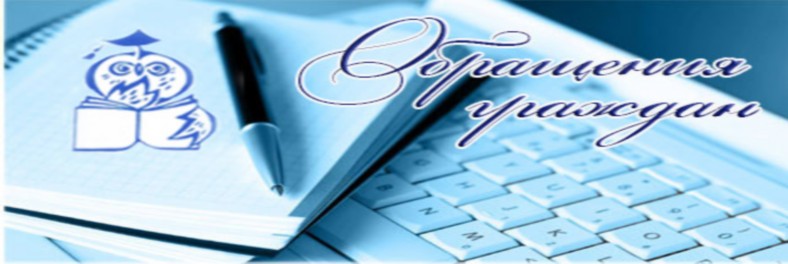 Томской области созданы необходимые условия. В 2019 году в Администрацию Кривошеинского района поступило 84 письменных обращений, что на 14 обращений меньше, чем в  2018 году. Сохраняется тенденция, когда граждане обращаются с жалобами и заявлениями в различные инстанции без учета их полномочий и компетенции. Так 2019 году непосредственно в Администрацию Кривошеинского района поступило 62 письменных обращения, перенаправлено из Аппарата Президента Российской Федерации - 12,  из Администрации Томской области – 10. Еженедельно Главой Администрации Кривошеинского района  проводится личный прием граждан. По итогам личного приема - 11 карточек приема граждан приняты на рассмотрение. Через онлайн приемную на сайте муниципального образования Кривошеинский район  на имя Главы района поступило – 13 обращений.Количество обращений граждан, поступивших вАдминистрацию Кривошеинского района за 2017-2019Анализ поступивших в 2019 году обращений показывает, что по – прежнему самыми острыми и многочисленными остаются проблемы жилищно-коммунальной сферы- 44 обращений, социальной сферы- 25,  иные сферы -15 обращений.В обращениях жителями района затрагивались вопросы, связанные с обеспечением жилыми помещениями, капитальный ремонт жилья и  благоустройство придомовой территории, содержание дорог местного значения; соотношение качества и стоимости услуг в сфере ЖКХ - эти вопросы продолжают доминировать в обращениях жителей Кривошеинского района. В центре внимания продолжают находиться вопросы газификации домовладений. Основная часть обращений социального блока связана с просьбами об оказании материальной помощи.Динамика по видам обращений 2017-2019 год. Среди заявителей, обратившихся в Администрацию Кривошеинского района в 2019 году, больше всего обращений поступило от работающих граждан – 25, от  пенсионеров -14,  от безработных-10 и иных категорий - 35.  Администрации района используется форма рассмотрения обращений с участием заявителя, а также рассмотрение  с выездом на место. Такая форма организации работы при рассмотрении обращений граждан позволяет не только повысить качество их рассмотрения, но и исключает формальный подход, что в результате должно привести к решению проблем граждан. Каждому заявителю своевременно дан ответ. Нарушение сроков рассмотрения обращений не допущено. Судебных исков граждан по обжалованию решений Главы Кривошеинского района по обращениям не поступало. Несмотря на принимаемые меры, в работе с обращениями граждан не сокращается число повторных обращений, что свидетельствует о том, что не всегда принимаются исчерпывающие меры для решения проблем заявителей, в основном это касается вопросов ЖКХ, решение жилищных проблем.Количество обращений граждан в разрезе социальных группза 2017-2019 годОсновные задачи, поставленные на 2020 год:Одной из главных задач при организации работы с обращениями граждан является принятие мер по недопущению фактов нарушения сроков рассмотрения обращений, усиление контроля за полнотой рассмотрения вопросов, изложенных в обращениях и подготовкой качественных ответов.В соответствии с Федеральным законом от 27 июля 2010 № 210 – ФЗ «Об организации предоставления государственных и муниципальных услуг» по состоянию на 1 января 2020 года Администрацией Кривошеинского района оказывается 32 услуги, из них 20 муниципальных услуги и 12 государственных услуг по переданным полномочиям в соответствии с законами Томской области12 муниципальных услуг, оказываемых Администрацией Кривошеинского района размещены в Федеральном реестре государственных услуг в сети Интернет и опубликованы на Едином портале государственных услуг (ЕПГУ).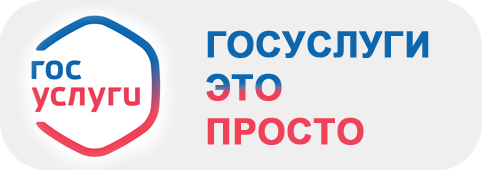 Количество муниципальных услуг, размещённых на Едином портале государственных услуг за 2017-2019 годы.Уменьшение количества муниципальных услуг, размещённых на Едином портале государственных услуг по сравнению с 2018 годом связано с исключением муниципальных услуг из Перечня  муниципальных услуг, предоставляемых Администрацией Кривошеинского района и её органами, и  отменой административных регламентов. В настоящее время  реализована возможность получения в электронном виде через Единый портал государственных услуг 2 муниципальных услуг. В 2019 году на оказание муниципальных услуг в Администрацию Кривошеинского района поступило 962 заявления, за оказанием государственных услуг по переданным полномочиям в соответствии с законами Томской области - 342 заявления.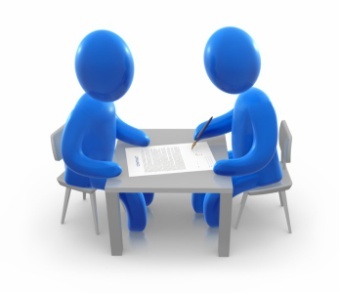 В 2015 году у жителей Кривошеинского района появилась возможность получения муниципальных услуг по принципу «одного окна» на базе многофункционального центра.  По соглашению о взаимодействии между Администрацией Кривошеинского района и ОГКУ «Томский областной многофункциональный центр» на базе многофункционального центра  предоставляется 8 муниципальных услуг. 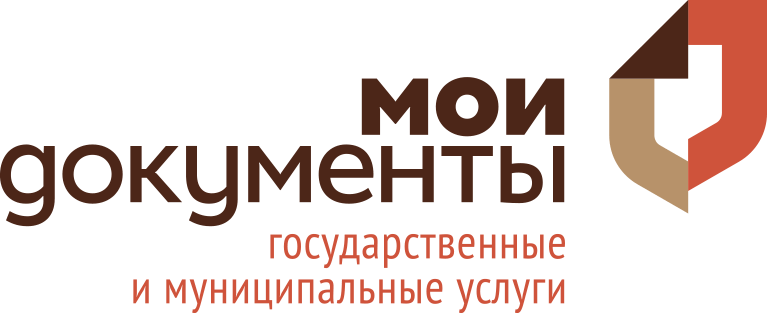 За 2019 года в ОГКУ «Томский областной многофункциональный центр» в Кривошеинском районе поступило 88 заявлений на оказание муниципальных услуг. Количество заявлений, поступивших за получением муниципальной услуги, в том числе и через многофункциональный центр за 2017-2019 годыКоличество заявлений, поступивших в Администрацию Кривошеинского района за получением государственной услуги, по переданным законами Томской области полномочиям  за 2017-2019 годыВо исполнение Федерального Закона от 27.07.2010 № 210-ФЗ со 2-го полугодия 2012 года в органах, предоставляющих государственные и муниципальные услуги, организовано межведомственное взаимодействие.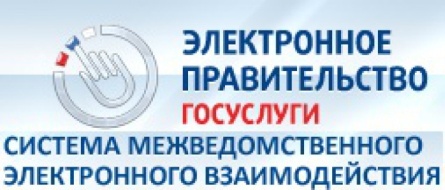 На сегодняшний день из 32 услуг, предоставляемых Администрацией Кривошеинского района, в 27 услугах содержатся элементы межведомственного взаимодействия.В 2019 году при предоставлении государственных и муниципальных услуг в рамках межведомственного и взаимодействия Администрацией Кривошеинского района было направлено 1793 межведомственных запроса в различные органы государственной власти, 916 из которых направлены в электронном виде с использованием системы межведомственного электронного взаимодействия (СМЭВ).Количество межведомственных запросов, направленных в государственные органы исполнительной власти  за 2017-2019 годыОтношение количества межведомственных запросов, отправленных в электронном виде к общему количеству межведомственных запросовОсновные задачи, поставленные на 2020 год:- достижение размещения на Едином портале государственных услуг полного объёма муниципальных услуг, включённых в Перечень муниципальных услуг, предоставляемых Администрацией Кривошеинского района и её органами.- увеличение количества межведомственных запросов, направляемых в электронном виде через системы межведомственного электронного взаимодействия (СМЭВ)Обеспечение общественной безопасности является одним из приоритетных направлений государственной политики в сфере национальной безопасности. По итогам 2019 года отмечена динамика роста зарегистрированных преступлений на 1,6% (с 187 до 190). Уровень преступности на 100 тысяч населения увеличился до 1602 преступлений (2018г. – 1548). По итогам 2019 года в районе отмечается увеличение количества зарегистрированных тяжких и особо тяжких преступлений на 15% (с 34 до 39).Социальная характеристика преступностиСоциальная составляющая преступности характеризуется следующим образом. Всего выявлено 127 лиц, совершивших преступления, из них 67% или 85 лиц, не имеющие источники постоянного дохода.Отмечается значительное снижение количества совершенных преступлений лицами, ранее совершавшими преступления со 110 до 86, из них лицами, ранее судимыми с 44 до 38, количество преступлений совершенных несовершеннолетними или при их участии с 10 до 8, количество привлеченных к уголовной ответственности с 13 до 7 несовершеннолетних. В состоянии алкогольного опьянения совершено 50 преступлений, что на 25% больше АППГ-40. В состоянии наркотического опьянения в 2019 году преступлений не совершено. По состоянию на 1 января 2020 года в Кривошеинском районе административный надзор установлен в отношении 20 лиц. На учетах ОМВД состоит 15 лиц, формально подпадающих под действие административного надзора. В 2019 году 7 лиц, находясь под административным надзором, вновь совершили преступления.В целях профилактики   преступлений совершаемых в общественных местах, в том числе на улице  организовано и проведено  15 оперативно-профилактических мероприятий «Безопасное село», в которых были  задействованы сотрудники ОМВД, члены народных дружин, представители органов опеки и попечительства администрации района. Проведение данных мероприятий позволили не допустить  роста преступлений  в общественных местах.Исполнение федерального законодательства в сфере предупреждения ЧС в 2019 году Администрацией Кривошеинского района.Участие в профилактике терроризма и экстремизма, а также в минимизации и ликвидации последствий проявлений терроризма и экстремизма на территории района:	Работа постоянно действующего координационного органа Администрации Кривошеинского района – антитеррористической комиссии. Проведено четыре заседания, проработаны вопросы обеспечения антитеррористической безопасности проведения массовых мероприятий, в том числе, празднования Дня Победы, Дня Знаний, праздника казачьей культуры «Братина», Нового года. Организована работа по оформлению паспортов безопасности мест массового пребывания людей, в том числе  - объектов образования, объектов культуры.	Фактов проявления экстремизма на территории района не зафиксировано. Участие в предупреждении и ликвидации последствий чрезвычайных ситуаций на территории района:	Работа постоянно действующего координационного органа Администрации Кривошеинского района – районной комиссии по предупреждению и ликвидации чрезвычайных ситуаций и обеспечению пожарной безопасности. Проведено 15 заседаний. Организация и осуществление мероприятий по гражданской обороне, защите населения и территорий района от ЧС природного и техногенного характера:	Корректировка и утверждение годового Плана ГО района;Разработка нормативно-правовых актов в сфере ГО;День гражданской обороны 4 октября - организовано ежегодное командно-штабное учение с частичным развёртыванием служб ГО (служба оповещения и связи);Тренировки, учения по «Плану основных мероприятий муниципального образования Кривошеинский район по вопросам гражданской обороны, предупреждения и ликвидации чрезвычайных ситуаций, обеспечения пожарной безопасности и безопасности людей на водных объектах на 2019год».Организации осуществление мероприятий по мобилизационной подготовке муниципальных предприятий и учреждений, находящихся на территории района:	- выделена загородная зона для размещения двух учреждений эвакуируемых из города Томска.Осуществление мероприятий по обеспечению безопасности дорожного движения:Работа постоянно действующего координационного органа Администрации Кривошеинского района – районной комиссии по безопасности дорожного движения. Проведено 4 заседания. Организована работа по приведению пешеходных переходов в соответствие с требованиями ГОСТ Р 52289-2004, ГОСТ Р 52290-2004, ГОСТ Р 52605-2006, ГОСТ Р 51256-2011, ГОСТ Р 52765-2007, ГОСТ Р 52766-2007. Дооборудованы в соответствии с национальными стандартами пешеходные переходы в селе Володино.Осуществление мероприятий по обеспечению безопасности людей на водных объектах, охране их жизни, здоровья:Вопросы «Об организации безопасного отдыха людей на воде», «Об организации ледовых переправ» рассмотрены на заседаниях районной КЧС ПБ. Изданы соответствующие муниципальные нормативно-правовые акты. На период весеннего половодья организованы мероприятия по немедленному реагированию на возникновение угрозы затопления территорий населенных пунктов согласно «Плану мероприятий по организации работ в период подготовки и пропуску весеннего половодья на территории Кривошеинского района в 2019 году».2019 год наполнен значительными политическими и социально-культурными событиями. В текущем году нам предстоит:Продолжить реализацию федерального проекта "Комфортной городской среды", «губернаторских» проектов по ремонту дорог местного значения и по «чистой воде».Продолжить проведение ремонтов на объектах социальной сферы Кривошеинского района.Провести праздничные мероприятия, посвященные 75 - летию Великой Победы. Провести торжественное открытие  нового Дома культуры в с. Пудовка.Провести торжественные мероприятия, посвященные 118 - ой годовщине со дня рождения Героя Советского Союза Ф. М. Зинченко.Провести второй Межрегиональный фестиваль казачьей культуры «Сибирская Братина».Участие в реализации поставленных целей национальных проектов Президента России по 12 направлениям социально-экономического развития.Провести выборы в органы местного самоуправления в Думу Кривошеинского района, Главу Кривошеинского района, Глав Сельских поселений.Уважаемые депутаты, коллеги!	За всеми цифрами и результатами стоит повседневный труд людей, работающих на благо нашего района. В этой связи хочу поблагодарить коллективы сельских поселений, команду Администрации района, депутатов и жителей района за активную жизненную позицию, за поддержку наших планов и начинаний. Впереди у нас напряженное время, требующее от нас принципиально новых решений для развития экономики, повышения эффективности бюджетной политики. Многое зависит от каждого из нас на своем рабочем месте.	Уверен, что в наступившем 2020 году мы сможем обеспечить дальнейшее комплексное социально-экономическое развитие Кривошеинского района!Благодарю Вас за внимание! Готов ответить на вопросы.Наименование показателяза январь-декабрь 2019 годаза январь-декабрь         2018 годаТемп роста (снижение в % 2019 к 2018 г.)Рождаемость, чел.11716073,1Смертность, чел.19921791,7Естественная убыль, чел.-82-57хМиграция населения:прибыло, чел.44835371выбыло, чел.456501-77миграционный прирост, (+), снижение, (-).-8-148хОборот организаций (тыс. руб.)Оборот организаций (тыс. руб.)Оборот организаций (тыс. руб.)Оборот организаций (тыс. руб.)2019 год2018 годТемп роста (%)2019 год2018 годТемп роста (%)Кривошеинский район1 758 2171 267 893138,7РайонИнвестиции в основной капиталИнвестиции в основной капиталРайонВсеготыс. рублейНа душу населениярублейКривошеинский250 90921 323п/пИнвестор (инициатор проекта), Наименование организации (КФХ)Содержание проекта (строительство, реконструкция, модернизация, техническое (технологическое) перевооружение, приобретение племенного скота (порода, голов))Фактическое местонахождение объекта (адрес)Результат реализацииСтоимость проекта (техники, оборудования) (млн.рублей)Стоимость проекта (техники, оборудования) (млн.рублей)Стоимость проекта (техники, оборудования) (млн.рублей)Срок реализации проекта         УСН 9мес.2018ЕНВД 9 мес.2018Кол-во рабочих мест действующих 2018НДФЛ 9 мес. 2018Показатели эффективности (создание рабочих мест)Плановые показатели НДФЛ 2019 г. от созданных рабочих мест, рублей    п/пИнвестор (инициатор проекта), Наименование организации (КФХ)Содержание проекта (строительство, реконструкция, модернизация, техническое (технологическое) перевооружение, приобретение племенного скота (порода, голов))Фактическое местонахождение объекта (адрес)Результат реализацииВсего:в т.ч.кредитных средствв т.ч. собственных средствСрок реализации проекта         УСН 9мес.2018ЕНВД 9 мес.2018Кол-во рабочих мест действующих 2018НДФЛ 9 мес. 2018Показатели эффективности (создание рабочих мест)Плановые показатели НДФЛ 2019 г. от созданных рабочих мест, рублей    12345789101112131415161.ООО «Лес-экспорт»Создание мощностей по комплексной переработке древесины в с.Красный Яр Кривошеинского района Приобретение техники.Томская область, Кривошеинский район, с. Красный Яр1067,70,00,02017-20231602 100 833,31.ООО «Лес-экспорт»Создание мощностей по комплексной переработке древесины в с.Красный Яр Кривошеинского района Приобретение техники.Томская область, Кривошеинский район, с. Красный Яр1,00,00,020181602 100 833,32.ИП Гуссамов В.М.Модернизация производстваТомская область, Кривошеинский район, с. КривошеиноПриобретение холодильного ларя размером 8*151,20,01,2201903.ИП Гуссамов В.М.Техническое оснащениеТомская область, Кривошеинский район, с. КривошеиноПриобретение рефрежиратора для перевозки рыбы2,01,01,02019-202003.ИП Гуссамов В.М.Техническое оснащениеТомская область, Кривошеинский район, с. КривошеиноПриобретение рефрежиратора для перевозки рыбы3,51,02,5201904.ИП Гуссамов В.М.Техническое оснащениеТомская область, Кривошеинский район, с. КривошеиноРемонт помещения0,60,6201905.СПК «Белосток»Расширение производственной мощности МТФ в с.ПудовкаТомская область,с. ПудовкаУвеличение объемов производства молока до 10790 тн в год (192головы)392,82018-202410160 0005.СПК «Белосток»Расширение производственной мощности МТФ в с.ПудовкаТомская область,с. ПудовкаУвеличение объемов производства молока до 10790 тн в год (192головы)16,216,2201910160 0006.СПК «Белосток»Строительство зерносклада Томская области, с.КрыловкаУвеличение мощностей по хранению зерна1,682018-20190приобретение зерносушильного комплекса и зерносушилки конвеерного типас. ВолодиноУвеличение мощностей по хранению зерна21,920197.СПК «Белосток»Дом с земельным участкомс.ПудовкаПривлечение специалистов (2 чел)0,4201908.ООО «СП «Возрождение»Строительство зерносушильного комплекса и весовойТомская область,с. ВолодиноТехническое перевооружение7,52017-201908.ООО «СП «Возрождение»Строительство зерносушильного комплекса и весовойТомская область,с. ВолодиноПриобретение техники2,0201809.СПК «Кривошеинский»Приобретение техникис.НовокривошеиноТехническое перевооружение9,820190ВСЕГО:ВСЕГО:ВСЕГО:ВСЕГО:ВСЕГО:1528,21702 260 833,30Наименование показателя201420152016201720182019Количество малых и средних предприятий, ед.464646464646Количество индивидуальных предпринимателей, ед.239250246248229210Итого субъектов малого и среднего предпринимательства, ед.285296292294275256Налоги(тыс. руб.)2016201720182019ЕНВД3 1443 1022 5812 625УСН1 4251 8103 0292 120ЕСХН38012Итого4 5724 9925 6114747Виды деятельностиПроизводство пара и горячей воды (тепловой энергии) котельнымиПередача пара и горячей воды (тепловой энергии)Сбор и очистка воды№Наименование показателя:Гкал/ куб.м. 2018 годГкал/ куб.м. 2019 годв %  2019 год к 2018 году1Производство тепловой энергии:15 575 Гкал14 373 Гкал92 %2Производство  воды:119 232  куб.м.120 379 куб.м.101 %Наименование доходовСумма, в тыс.руб.Налог на доходы физических лиц86 561,9Акцизы на нефтепродукты                                                   7 910,5Земельный налог                                                                  2 642,6Единый налог на вмененный доход для отдельных видов деятельности                                                               2 625,8Налог, взимаемый в связи с применением упрощенной системы налогообложения                                2 120,7Налог на имущество физических лиц                                   2 051,4Государственная пошлина                                                      1 268,4Наименование доходовСумма, в тыс.руб.Доходы от продажи муниципального имущества                    1 885,2Доходы от сдачи в аренду муниципального имущества        3 481,2Аренда земли                                                                         1 055,3Плата по договору за найм жилья                                           513,6Доходы от оказания платных услуг и компенсации затрат государства                                                                  247,1Плата за негативное воздействие на окружающую среду                                                                                       103,1Штрафы, санкции, возмещение ущерба                                 2 433,7Прочие неналоговые доходы                                                   46,5ЕСХН2,2ВСЕГО за 2017 год, в том числе:ВСЕГО за 2017 год, в том числе:ВСЕГО за 2017 год, в том числе:ВСЕГО за 2017 год, в том числе:ПланФактПрограммаОбъектОбъектОбъект14 528,814 528,8Государственная программа «Развитие транспортной системы в Томской области»Ремонт и содержание автомобильных дорог общего пользования местного значенияФБФБ0,00,0Государственная программа «Развитие транспортной системы в Томской области»Ремонт и содержание автомобильных дорог общего пользования местного значенияОБОБ10 430,210 430,2Государственная программа "Содействие созданию в Томской области новых мест в общеобразовательных организациях"Общеобразовательная организация в Кривошеинском районе на 100 мест (ПСД) по МБОУ "Пудовская СОШ" (Остатки 2016 года)Общеобразовательная организация в Кривошеинском районе на 100 мест (ПСД) по МБОУ "Пудовская СОШ" (Остатки 2016 года)ФБ0,00,0Государственная программа "Содействие созданию в Томской области новых мест в общеобразовательных организациях"Общеобразовательная организация в Кривошеинском районе на 100 мест (ПСД) по МБОУ "Пудовская СОШ" (Остатки 2016 года)Общеобразовательная организация в Кривошеинском районе на 100 мест (ПСД) по МБОУ "Пудовская СОШ" (Остатки 2016 года)ОБ4 098,64 098,6ВСЕГО за 2018 год, в том числе:ВСЕГО за 2018 год, в том числе:ВСЕГО за 2018 год, в том числе:ВСЕГО за 2018 год, в том числе:ВСЕГО за 2018 год, в том числе:ВСЕГО за 2018 год, в том числе:ПрограммаОбъектОбъектОбъект65 855,059 017,3Государственная программа «Развитие транспортной системы в Томской области»Ремонт и содержание автомобильных дорог общего пользования местного значенияФБФБ0,00,0Государственная программа «Развитие транспортной системы в Томской области»Ремонт и содержание автомобильных дорог общего пользования местного значенияОБОБ15 220,914 734,3Государственная программа "Развитие сельского хозяйства и регулируемых рынков в Томской области"Реконструкция поселкового водопровода в с.Новокривошеино, Кривошеинского района, Томской областиРеконструкция поселкового водопровода в с.Новокривошеино, Кривошеинского района, Томской областиФБГосударственная программа "Развитие сельского хозяйства и регулируемых рынков в Томской области"Реконструкция поселкового водопровода в с.Новокривошеино, Кривошеинского района, Томской областиРеконструкция поселкового водопровода в с.Новокривошеино, Кривошеинского района, Томской области11 165,55 894,1Государственная программа "Развитие сельского хозяйства и регулируемых рынков в Томской области"Реконструкция поселкового водопровода в с.Новокривошеино, Кривошеинского района, Томской областиРеконструкция поселкового водопровода в с.Новокривошеино, Кривошеинского района, Томской областиОБ2 286,91 207,2Государственной программы "Развитие коммунальной и коммуникационной инфраструктуры в Томской области":Приобретение газовой котельной установленной производительностью 4,5 МВт по ул.Ленина, 31б, в с.Кривошеино, Кривошеинского района, Томской областиПриобретение газовой котельной установленной производительностью 4,5 МВт по ул.Ленина, 31б, в с.Кривошеино, Кривошеинского района, Томской областиФБ0,00,0Государственной программы "Развитие коммунальной и коммуникационной инфраструктуры в Томской области":Приобретение газовой котельной установленной производительностью 4,5 МВт по ул.Ленина, 31б, в с.Кривошеино, Кривошеинского района, Томской областиПриобретение газовой котельной установленной производительностью 4,5 МВт по ул.Ленина, 31б, в с.Кривошеино, Кривошеинского района, Томской областиОБ17 181,717 181,7Государственная программа «Развитие молодежной политики, физической культуры и спорта в Томской области»Капитальный ремонт стадиона «Кедр» с. КривошеиноКапитальный ремонт стадиона «Кедр» с. КривошеиноФБ0,00,0Государственная программа «Развитие молодежной политики, физической культуры и спорта в Томской области»Капитальный ремонт стадиона «Кедр» с. КривошеиноКапитальный ремонт стадиона «Кедр» с. КривошеиноОБ20 000,020 000,0ВСЕГО на 2019 год, в том числе:ВСЕГО на 2019 год, в том числе:ВСЕГО на 2019 год, в том числе:ВСЕГО на 2019 год, в том числе:ВСЕГО на 2019 год, в том числе:ВСЕГО на 2019 год, в том числе:ПрограммаОбъектОбъектОбъект104 588,2103 776,2Государственная программа «Развитие транспортной системы в Томской области»Ремонт и содержание автомобильных дорог общего пользования местного значенияРемонт и содержание автомобильных дорог общего пользования местного значенияФБ0,00,0Государственная программа «Развитие транспортной системы в Томской области»Ремонт и содержание автомобильных дорог общего пользования местного значенияРемонт и содержание автомобильных дорог общего пользования местного значенияОБ20 089,019 277,0Государственная программа "Развитие молодежной политики, физической культуры и спорта в Томской области"Строительство универсальной спортивной площадки по адресу: Томская область, Кривошеинский район, с.Володино, ул.Коммунистическая, 37аСтроительство универсальной спортивной площадки по адресу: Томская область, Кривошеинский район, с.Володино, ул.Коммунистическая, 37аФБ0,00,0Государственная программа "Развитие молодежной политики, физической культуры и спорта в Томской области"Строительство универсальной спортивной площадки по адресу: Томская область, Кривошеинский район, с.Володино, ул.Коммунистическая, 37аСтроительство универсальной спортивной площадки по адресу: Томская область, Кривошеинский район, с.Володино, ул.Коммунистическая, 37аОБ 3 295,73 295,7Государственная программа "Развитие коммунальной и коммуникационной инфраструктуры в Томской области"Приобретение газовой котельной установленной производительностью 4,5 МВт по ул.Ленина, 31в, в с.КривошеиноПриобретение газовой котельной установленной производительностью 4,5 МВт по ул.Ленина, 31в, в с.КривошеиноФБ0,00,0Государственная программа "Развитие коммунальной и коммуникационной инфраструктуры в Томской области"Приобретение газовой котельной установленной производительностью 4,5 МВт по ул.Ленина, 31в, в с.КривошеиноПриобретение газовой котельной установленной производительностью 4,5 МВт по ул.Ленина, 31в, в с.КривошеиноОБ17 181,717 181,7Государственная программа "Развитие коммунальной и коммуникационной инфраструктуры в Томской области"Приобретение газовой котельной установленной производительностью 4,5 МВт по ул.Ленина, 31в, в с.КривошеиноПриобретение газовой котельной установленной производительностью 4,5 МВт по ул.Ленина, 31в, в с.КривошеиноГосударственная программа "Развитие культуры и туризма в Томской области"Приобретение сельского дома культуры в с.Пудовка, Кривошеинского районаПриобретение сельского дома культуры в с.Пудовка, Кривошеинского районаФБ0,00,0Государственная программа "Развитие культуры и туризма в Томской области"Приобретение сельского дома культуры в с.Пудовка, Кривошеинского районаПриобретение сельского дома культуры в с.Пудовка, Кривошеинского районаОБ45 000,045 000,0Государственная программа «Развитие молодежной политики, физической культуры и спорта в Томской области»Капитальный ремонт стадиона «Кедр» с. КривошеиноКапитальный ремонт стадиона «Кедр» с. КривошеиноФБ0,00,0Государственная программа «Развитие молодежной политики, физической культуры и спорта в Томской области»Капитальный ремонт стадиона «Кедр» с. КривошеиноКапитальный ремонт стадиона «Кедр» с. КривошеиноОБ15 000,015 000,0Государственная программа «Развитие молодежной политики, физической культуры и спорта в Томской области»Не использованные остатки 2018 года на капитальный ремонт стадиона «Кедр» с. Кривошеино (в связи с нарушением подрядчиком сроков исполнения контрактаНе использованные остатки 2018 года на капитальный ремонт стадиона «Кедр» с. Кривошеино (в связи с нарушением подрядчиком сроков исполнения контрактаФБ0,00,0Государственная программа «Развитие молодежной политики, физической культуры и спорта в Томской области»Не использованные остатки 2018 года на капитальный ремонт стадиона «Кедр» с. Кривошеино (в связи с нарушением подрядчиком сроков исполнения контрактаНе использованные остатки 2018 года на капитальный ремонт стадиона «Кедр» с. Кривошеино (в связи с нарушением подрядчиком сроков исполнения контрактаОБ4 021,84 021,8ВСЕГО на 2020 год, в том числе:ВСЕГО на 2020 год, в том числе:ВСЕГО на 2020 год, в том числе:ВСЕГО на 2020 год, в том числе:ВСЕГО на 2020 год, в том числе:ВСЕГО на 2020 год, в том числе:Государственная программа «Обращение с отходами, в том числе с твердыми коммунальными отходами, на территории Томской области»ОбъектОбъектОбъектПЛАНПЛАНГосударственная программа «Обращение с отходами, в том числе с твердыми коммунальными отходами, на территории Томской области»ОбъектОбъектОбъект14 463,014 463,0Государственная программа «Обращение с отходами, в том числе с твердыми коммунальными отходами, на территории Томской области»Строительство полигона твердых коммунальных отходов в с. Красный Яр Кривошеинского района (разработка СПД)Строительство полигона твердых коммунальных отходов в с. Красный Яр Кривошеинского района (разработка СПД)ФБ0,00,0Государственная программа «Обращение с отходами, в том числе с твердыми коммунальными отходами, на территории Томской области»Строительство полигона твердых коммунальных отходов в с. Красный Яр Кривошеинского района (разработка СПД)Строительство полигона твердых коммунальных отходов в с. Красный Яр Кривошеинского района (разработка СПД)ОБ3 763,03 763,0Государственная программа «Развитие транспортной системы в Томской области»Ремонт и содержание автомобильных дорог общего пользования местного значенияРемонт и содержание автомобильных дорог общего пользования местного значенияФБ0,00,0Государственная программа «Развитие транспортной системы в Томской области»Ремонт и содержание автомобильных дорог общего пользования местного значенияРемонт и содержание автомобильных дорог общего пользования местного значенияОБ10 700,010 700,0Направление расходовПлан(тыс. руб.)Факт(тыс. руб.)% исполненияДоля расходов (%)Заработная плата с начислениями с учетом бюджетных учреждений378 363,6377 613,599,849,3Оплата коммунальных услуг с учетом бюджетных учреждений27 749,427 493,499 ,13,6Прочие расходы 368 051,6361 061,798,147,1Итого:774 164,6766 168,699,0100РазделНаименование разделаПлановые назначенияРасход Доля в расходахИсполнение %01Общегосударственные вопросы78 761,577 874,910,298,902Национальная оборона1 601,21 601,20,2100,003Национальная безопасность и правоохранительная деятельность662,3658,50,199,404Национальная экономика128 013,5125 180,816,397,805Жилищно-коммунальное хозяйство53 511,853 008,66,999,107Образование348 842,7347 999,845,499,808Культура, кинематография94 630,394 552,612,399,909Здравоохранение23,023,0менее 0,1%100,010Социальная политика37 536,534 739,24,592,611Физическая культура и спорт30 581,830 530,04,099,8Итого774 164.6766 168,6100,099,0ПланФактВСЕГО за 2017 год, в том числе:ВСЕГО за 2017 год, в том числе:26 236,821 485,6Ремонт и содержание автомобильных дорог общего пользования местного значениявсего22 096,821 485,6Ремонт и содержание автомобильных дорог общего пользования местного значенияОБ10 430,210 430,2Ремонт и содержание автомобильных дорог общего пользования местного значенияМБ11 666,611 057,4Остатки 2016 года Общеобразовательная организация в Кривошеинском районе на 100 мест (ПСД) по МБОУ "Пудовская СОШ"всего4 140,00,0Остатки 2016 года Общеобразовательная организация в Кривошеинском районе на 100 мест (ПСД) по МБОУ "Пудовская СОШ"ОБ4 098,60,0Остатки 2016 года Общеобразовательная организация в Кривошеинском районе на 100 мест (ПСД) по МБОУ "Пудовская СОШ"МБ41,40,0ВСЕГО за 2018 год, в том числе:ВСЕГО за 2018 год, в том числе:81 590,965 746,9Ремонт и содержание автомобильных дорог общего пользования местного значениявсего21 983,017 961,2Ремонт и содержание автомобильных дорог общего пользования местного значенияОБ15 220,914 734,3Ремонт и содержание автомобильных дорог общего пользования местного значенияМБ7 778,67 688,1Реконструкция поселкового водопровода в с.Новокривошеино, Кривошеинского района, Томской областивсего16 522,38 721,9Реконструкция поселкового водопровода в с.Новокривошеино, Кривошеинского района, Томской областиФБ11 165,55 894,1Реконструкция поселкового водопровода в с.Новокривошеино, Кривошеинского района, Томской областиОБ2 286,91 207,2Реконструкция поселкового водопровода в с.Новокривошеино, Кривошеинского района, Томской областиМБ3 069,91 620,6Приобретение газовой котельной установленной производительностью 4,5 МВт по ул.Ленина, 31б, в с.Кривошеино, Кривошеинского района, Томской областивсего21 102,621 102,6Приобретение газовой котельной установленной производительностью 4,5 МВт по ул.Ленина, 31б, в с.Кривошеино, Кривошеинского района, Томской областиОБ17 181,717 181,7Приобретение газовой котельной установленной производительностью 4,5 МВт по ул.Ленина, 31б, в с.Кривошеино, Кривошеинского района, Томской областиМБ3 920,93 920,9Капитальный ремонт стадиона «Кедр» с. Кривошеиновсего21 983,017 961,2Капитальный ремонт стадиона «Кедр» с. КривошеиноОБ20  00,015 978,2Капитальный ремонт стадиона «Кедр» с. КривошеиноМБ1 983,01 983,0ВСЕГО на 2019 год, в том числе:ВСЕГО на 2019 год, в том числе:127 831,4126 078,2Ремонт и содержание автомобильных дорог общего пользования местного значениявсего31 300,329 547,1Ремонт и содержание автомобильных дорог общего пользования местного значенияОБ20 089,019 023,6Ремонт и содержание автомобильных дорог общего пользования местного значенияМБ11 211,310 523,5ПСД, экспертиза на установку, монтаж, ремонт, обслуживание систем пожарной сигнализации образовательных учрежденийМБ3 637,23 637,2Не использованные остатки 2018 года на капитальный ремонт стадиона «Кедр» с. Кривошеино (в связи с нарушением подрядчиком сроков исполнения контрактаОБ4 021,84 021,8Капитальный ремонт стадиона «Кедр» с. Кривошеиновсего18  641,218 641,2Капитальный ремонт стадиона «Кедр» с. КривошеиноОБ15 000,015 000,0Капитальный ремонт стадиона «Кедр» с. КривошеиноМБ3 641,23 641,2Строительство универсальной спортивной площадки по адресу: Томская область, Кривошеинский район, с.Володино, ул.Коммунистическая, 37авсего4 060,74 060,7Строительство универсальной спортивной площадки по адресу: Томская область, Кривошеинский район, с.Володино, ул.Коммунистическая, 37аОБ3 295,73 295,7Строительство универсальной спортивной площадки по адресу: Томская область, Кривошеинский район, с.Володино, ул.Коммунистическая, 37аМБ765,0765,0Приобретение газовой котельной установленной производительностью 4,5 МВт по ул.Ленина, 31в, в с.Кривошеино, Кривошеинского района, Томской областивсего21 170,221 170,2Приобретение газовой котельной установленной производительностью 4,5 МВт по ул.Ленина, 31в, в с.Кривошеино, Кривошеинского района, Томской областиОБ17 181,717 181,7Приобретение газовой котельной установленной производительностью 4,5 МВт по ул.Ленина, 31в, в с.Кривошеино, Кривошеинского района, Томской областиМБ3 988,53 988,5Приобретение сельского дома культуры в с.Пудовка, Кривошеинского районаОБ45 000,045 000,0ВСЕГО на 2020 год, в том числе:ВСЕГО на 2020 год, в том числе:ПЛАНПЛАНВСЕГО на 2020 год, в том числе:ВСЕГО на 2020 год, в том числе:14 209,014 209,0Приобретение сельского дома культуры в с.Пудовка, Кривошеинского районаМБ10 446,010 446,0Строительство полигона твердых коммунальных отходов в с. Красный Яр Кривошеинского района (разработка СПД)ОБ3 763,03 763,0Ремонт и содержание автомобильных дорог общего пользования местного значениявсего20 876,120 876,1Ремонт и содержание автомобильных дорог общего пользования местного значенияОБ10 700,010 700,0Ремонт и содержание автомобильных дорог общего пользования местного значенияМБ10 176,110 176,1Наименование показателей201720182019Темп роста 2019/2018 (%)Общегосударственные вопросы72 671,877 955,777 874,999,9Национальная оборона1 174,21 562,81 601,2102,5Национальная безопасность 354,0227,2658,5289,8Национальная экономика125 354,2137 963,9125 180,890,7Жилищно-коммунальное хозяйство22 224,852 838,953 008,6100,3Образование298 397,9331 164,6347 999,8105,1 Культура41 061,348 332,294 552,6195,6Здравоохранение22,62323100Социальная политика33 235,730 663,734 739,2113,3Физическая культура2 435,920 741,330 530,2147,2ИТОГО РАСХОДОВ:596 932,4701 473,3766 168,6109,2БюджетополучательИсточники финансирования (тыс. руб.)Источники финансирования (тыс. руб.)Источники финансирования (тыс. руб.)Источники финансирования (тыс. руб.)БюджетополучательОбластной бюджетБюджет сельского поселенияСредства населенияСредства юридических лиц и индивидуальных предпринимателейВолодинское сельское поселение419,293,157,131,2№ п/пНаименование сельского поселения, адрес установкиЧисленность населения чел.Способ установки ЛОСГод выполнения работ1Петровское сельское поселение, с. Петровка, ул. Лесная, 2В289Блок-бокс20192Новокривошеинское сельское поселение, с. Малиновка, ул. Рабочая, 22266Блок-бокс2019Наименование муниципальных образованийПротяженность отремонтированных автомобильных дорог (план), кмСумма субсидии, тыс. руб.Сумма софинансирования,           тыс. руб.Всего, тыс. руб.Наименование подрядчика СМРСумма контракта СМР, тыс. руб.Наименование муниципальных образованийПротяженность отремонтированных автомобильных дорог (план), кмСумма субсидии, тыс. руб.Сумма софинансирования,           тыс. руб.Всего, тыс. руб.Наименование подрядчика СМРСумма контракта СМР, тыс. руб.Наименование муниципальных образованийПротяженность отремонтированных автомобильных дорог (план), кмСумма субсидии, тыс. руб.Сумма софинансирования,           тыс. руб.Всего, тыс. руб.Наименование подрядчика СМРСумма контракта СМР, тыс. руб.Кривошеинское сельское поселение2,8981 753,0348,4252 101,425ООО «Дорстройпроект»2 101,425Иштанское сельское поселение0,33017 255,051908,16018 163,211ООО «Дорстройпроект»18 163,211Итого3,22819 008,051 256,5820 264,6320 264,63годгодКоличество семей, получателей социальной выплатыКоличество семей, получателей социальной выплатыКоличество семей, получателей социальной выплатыКоличество семей, получателей социальной выплаты1.1.  Улучшение жилищных условий граждан1.1.  Улучшение жилищных условий граждан1.1.  Улучшение жилищных условий граждан1.1.  Улучшение жилищных условий граждан1.1.  Улучшение жилищных условий граждан1.1.  Улучшение жилищных условий граждан201920192 семьи – приобретение жилья2 семьи – приобретение жилья2 семьи – приобретение жилья2 семьи – приобретение жилья1.2. Обеспечение жильём молодых семей и молодых специалистов1.2. Обеспечение жильём молодых семей и молодых специалистов1.2. Обеспечение жильём молодых семей и молодых специалистов1.2. Обеспечение жильём молодых семей и молодых специалистов1.2. Обеспечение жильём молодых семей и молодых специалистов1.2. Обеспечение жильём молодых семей и молодых специалистов20193 молодых специалиста - приобретение жилья  2 молодых семьи – приобретение жилья1 молодая семья – строительство жилого дома3 молодых специалиста - приобретение жилья  2 молодых семьи – приобретение жилья1 молодая семья – строительство жилого дома3 молодых специалиста - приобретение жилья  2 молодых семьи – приобретение жилья1 молодая семья – строительство жилого дома3 молодых специалиста - приобретение жилья  2 молодых семьи – приобретение жилья1 молодая семья – строительство жилого дома3 молодых специалиста - приобретение жилья  2 молодых семьи – приобретение жилья1 молодая семья – строительство жилого дома Итого:  8 участников Итого:  8 участников Итого:  8 участников Итого:  8 участников Итого:  8 участников Итого:  8 участниковРазмер социальных выплат (тыс. руб.)Размер социальных выплат (тыс. руб.)Размер социальных выплат (тыс. руб.)Размер социальных выплат (тыс. руб.)Размер социальных выплат (тыс. руб.)Размер социальных выплат (тыс. руб.)годгодместныйбюджетобластнойбюджетфедеральный бюджетИтого:20192019302,910679,216933 258,613074 240,740годКоличество семей получателей социальных выплатРазмер социальных выплат (тыс. руб.)годКоличество семей получателей социальных выплатфедеральный бюджет 2019819 246,685годКоличество жителей, которым оказана помощь Размер социальных выплат (тыс. руб.)Размер социальных выплат (тыс. руб.)годКоличество жителей, которым оказана помощь областной бюджет местный бюджет20195100,0100,0№ п/пНаименование инновационной технологииНаселенный пункт, где действует технологияКоличество получателей технологии за 2019 г.Дата внедрения технологии1Социальная комнатад. Петровка4020132Пункт безвозмездного проката технических средств реабилитации с. Кривошеино120163Доставка граждан старше 65 лет в Кривошеинскую районную больницу для проведения скринингов и на диспансеризацию3701.10.2019на 1 января 2020 года Число местЧисло детей% наполняемостиДетские сады 41941498,0Группы сокращенногопребывания при школах19318294,3Группы кратковременного пребывания при школах552952,7ИТОГО68462594,0До годаОт года до полутора летОт полутора до двух летОт двух до 3 лет31 ребенок46 детей18 детей12  детейУчебный годКоличество педагогов принятых с 1 сентябряКоличество педагогов до 35 лет, принятыхс 1 сентябряИмеют статус молодого специалистаЗакрепились на конец учебного года2015-201666062016-201712115102017-2018106592018-2019107772019-20201052-ИТОГО:48351932Общая потребность на 2020-2022202020212022Общая потребность на 2020-2022всеговсеговсего44112310Категории заявителей201720182019Ветераны труда200Иные категории494520Безработные10420Одинокие родители200Многодетные семьи472Осужденные212Работники бюджетной сферы15712Работники сферы предпринимательства260Пенсионеры522525Инвалиды221Дети сироты312Всего:1439884